Об утверждении государственной программы Удмуртской Республики "Энергоэффективность и развитие энергетики в Удмуртской Республике" (с изменениями на 31 марта 2020 года)
ПРАВИТЕЛЬСТВО УДМУРТСКОЙ РЕСПУБЛИКИ

ПОСТАНОВЛЕНИЕ

от 29 апреля 2015 года N 213

Об утверждении государственной программы Удмуртской Республики "Энергоэффективность и развитие энергетики в Удмуртской Республике"(с изменениями на 31 марта 2020 года)(в ред. постановлений Правительства Удмуртской Республики от 20.07.2015 N 349, от 31.08.2015 N 424, от 02.11.2015 N 492, от 07.12.2015 N 540, от 30.03.2016 N 120, от 31.10.2016 N 457, от 27.03.2017 N 98, от 31.10.2017 N 428, от 30.03.2018 N 88, от 31.10.2018 N 456, от 29.03.2019 N 115, от 31.10.2019 N 501, от 16.03.2020 N 56, от 31.03.2020 N 93)
Зарегистрировано в Управлении Минюста России по УР 15 мая 2015 г. N RU18000201500356
Правительство Удмуртской Республики постановляет:
1. Утвердить прилагаемую государственную программу Удмуртской Республики "Энергоэффективность и развитие энергетики в Удмуртской Республике".
2. Признать утратившим силу постановление Правительства Удмуртской Республики от 7 ноября 2013 года N 498 "Об утверждении государственной программы Удмуртской Республики "Энергоэффективность и развитие энергетики в Удмуртской Республике (2014 - 2020 годы)".
3. Определить уполномоченным органом по реализации государственной программы "Энергоэффективность и развитие энергетики в Удмуртской Республике" и по взаимодействию с Министерством энергетики Российской Федерации и Министерством экономического развития Российской Федерации по вопросам энергосбережения и повышения энергетической эффективности Министерство строительства, жилищно-коммунального хозяйства и энергетики Удмуртской Республики.
(в ред. постановлений Правительства Удмуртской Республики от 30.03.2018 N 88, от 31.10.2019 N 501)

Председатель Правительства
Удмуртской Республики
В.А.САВЕЛЬЕВГосударственная программа Удмуртской Республики "Энергоэффективность и развитие энергетики в Удмуртской Республике"

Утверждена
постановлением
Правительства
Удмуртской Республики
от 29 апреля 2015 г. N 213(в ред. постановлений Правительства Удмуртской Республики от 30.03.2018 N 88, от 31.10.2018 N 456, от 29.03.2019 N 115, от 31.10.2019 N 501, от 16.03.2020 N 56, от 31.03.2020 N 93)Паспорт государственной программы Удмуртской Республики "Энергоэффективность и развитие энергетики в Удмуртской Республике"Паспорт подпрограммы "Развитие и модернизация электроэнергетики в Удмуртской Республике"Паспорт подпрограммы "Развитие использования возобновляемых источников энергии в Удмуртской Республике"Паспорт подпрограммы "Развитие рынка газомоторного топлива в Удмуртской Республике"Приоритеты государственной политики, цели, задачи в сфере социально-экономического развития, в рамках которой реализуется государственная программа
Приоритеты и цели государственной политики в сфере энергоэффективности и развития энергетики определены в соответствии с Указом Президента Российской Федерации от 4 июня 2008 года N 889 "О некоторых мерах по повышению энергетической и экологической эффективности российской экономики", Энергетической стратегией России на период до 2030 года, утвержденной распоряжением Правительства Российской Федерации от 13 ноября 2009 года N 1715-р.
Цель и задачи государственной программы соответствуют приоритетам государственной политики и вносят вклад в достижение стратегических целей и задач Стратегии социально-экономического развития Удмуртской Республики на период до 2025 года, утвержденной Законом Удмуртской Республики от 9 октября 2009 года N 40-РЗ, и Плана мероприятий по реализации Стратегии социально-экономического развития Удмуртской Республики на период до 2025 года, утвержденного постановлением Правительства Удмуртской Республики от 10 октября 2014 года N 383.
Приоритетами государственной политики в сфере реализации государственной программы являются:
повышение энергетической эффективности региональной экономики с целью повышения конкурентоспособности производимой продукции;обеспечение рационального и экологически ответственного использования энергетических ресурсов;
создание благоприятной экономической среды для развития энергетики;развитие правового и технического регулирования;поддержка стратегических инициатив в области развития энергетики;повышение надежности и качества энергоснабжения потребителей.В рамках указанных приоритетов будут реализованы меры:по модернизации значительной части производственной, инженерной и социальной инфраструктуры и ее развитие на новой технологической базе;по инновационному развитию топливно-энергетического комплекса и жилищно-коммунального хозяйства Удмуртской Республики на основе использования возобновляемых источников энергии;по улучшению экологической обстановки в регионе и рациональному использованию природных ресурсов путем развития рынка газомоторного топлива;по созданию благоприятных условий для развития секторов топливно-энергетического комплекса, коммунального хозяйства, а также рынка газомоторного топлива посредством развития механизмов государственной поддержки и государственно-частного партнерства.
В соответствии с заданными приоритетами определена следующая цель реализации государственной программы - создание условий для надежного и эффективного энергоснабжения Удмуртской Республики.Для достижения указанной цели решаются следующие задачи государственной программы:содействие инновационному развитию объектов энергетического комплекса во всех отраслях экономики на основе модернизации существующих объектов с применением энергоэффективных техник и технологий и ввода новых мощностей;содействие развитию отрасли возобновляемой энергетики и повышение экологической эффективности энергетики;создание условий для приоритетного использования автотранспортными средствами природного газа в качестве моторного топлива.
Энергосбережение и повышение энергетической эффективности следует рассматривать как один из основных источников будущего экономического роста. Однако до настоящего времени этот источник был задействован лишь в малой степени. Существенное повышение уровня энергетической эффективности может быть обеспечено только при комплексном подходе к вопросу энергосбережения, поскольку:затрагивает все отрасли экономики и социальную сферу, всех производителей и потребителей энергетических ресурсов;требует государственного регулирования и высокой степени координации действий не только федеральных органов исполнительной власти, но и органов исполнительной власти субъектов Российской Федерации, органов местного самоуправления, организаций и граждан;требует запуска механизмов обеспечения заинтересованности всех участников мероприятий по энергосбережению и повышению энергетической эффективности в реализации целей и задач настоящей программы;требует мобилизации ресурсов и оптимизации их использования.С целью снижения энергоемкости производимой продукции (оказываемых услуг) в республике разработаны на период 2015 - 2021 годов и реализуются подпрограммы, разделы и мероприятия в области энергосбережения и повышения энергетической эффективности в следующих отраслях (таблица 1).Таблица 1. Перечень государственных программ Удмуртской Республики, в которые включены подпрограммы, разделы и мероприятия в области энергосбережения и повышения энергетической эффективности
Максимальный эффект от реализации государственной программы предполагается достичь путем реализации мероприятий с использованием энергоэффективных технологий на всех этапах энергетической системы, особенно в наиболее энергоемких отраслях экономики: топливно-энергетическом комплексе и промышленности. Комплекс энергоэффективных мероприятий предусмотрен и в организациях агропромышленного комплекса и транспортном секторе.
В рамках реализации задачи по содействию инновационному развитию объектов энергетического комплекса во всех отраслях экономики ключевым инструментом должны стать механизмы государственной поддержки и государственно-частного партнерства с целью привлечения инвестиций в реализацию энергоэффективных проектов.
С целью повышения эффективности использования топливно-энергетических ресурсов в регионе в целом, повышения качества предоставления коммунальных услуг необходимо обеспечить масштабную реализацию проектов модернизации энергетического хозяйства как у производителей, транспортировщиков, так и у потребителей энергоресурсов. Достижение поставленных целей возможно лишь в случае осуществления комплекса мероприятий, охватывающих все уровни жизнедеятельности республики, поскольку проблема энергосбережения является многоцелевой и долговременной. При этом для достижения как экономического, так и социального эффекта настоящей программы необходим комплексный программно-целевой подход.
Постановлением Правительства Российской Федерации от 1 декабря 2009 года N 977 "Об инвестиционных программах субъектов электроэнергетики" утверждены Правила утверждения инвестиционных программ субъектов электроэнергетики и Правила осуществления контроля за реализацией инвестиционных программ субъектов электроэнергетики.
Реализация мероприятий утвержденных инвестиционных программ субъектов электроэнергетики направлена на обеспечение надежного электроснабжения потребителей, обеспечение доступности энергетической инфраструктуры, снижение потерь при передаче электроэнергии до потребителя.
Для обеспечения надежного электроснабжения потребителей Удмуртской энергосистемы, снятия сетевых ограничений по обеспечению потребительского спроса в максимально возможном объеме необходимо проведение ряда мероприятий по усилению электрических сетей, а также электросетевых объектов, планируемых к сооружению сетевыми компаниями и потребителями.
Повышение эксплуатационных характеристик объектов жилищного фонда и сокращение потребления топливно-энергетических ресурсов объектами жилищного фонда предполагается осуществлять в рамках комплексного капитального ремонта многоквартирных домов, расположенных на территории Удмуртской Республики, с применением энергоэффективных технологий и материалов, а также при строительстве энергоэффективного жилья, при возведении которого используются современные технологии, позволяющие сократить потребление энергоресурсов за счет конструктивных особенностей таких домов и уменьшить размер коммунальных платежей.
Для решения задач по развитию отрасли возобновляемой энергетики и повышения экологической эффективности энергетики необходимо непосредственное участие государства. Инвестиционные проекты на основе использования возобновляемых источников энергии являются затратными и имеют сроки окупаемости порядка 10 лет и более, что затрудняет поиск потенциальных инвесторов. Таким образом, для реализации приоритетных проектов в сфере возобновляемой энергетики, государственная поддержка с предоставлением субсидий хозяйствующим субъектам позволит сократить сроки окупаемости инвестиционных проектов и стимулировать развитие электроэнергетики на основе использования возобновляемых источников энергии.
Наиболее приоритетным направлением использования возобновляемых источников энергии в республике является производство пеллет, основанное на утилизации отходов лесозаготовительной и деревообрабатывающей промышленности, с дальнейшим применением в качестве топлива для котельных.
Выработка электрической и тепловой энергии из твердых бытовых отходов посредством их переработки на мусоросжигательном заводе также рассматривается в качестве приоритетного направления на территории Удмуртской Республики.
В целях решения задачи по созданию условий для приоритетного использования автотранспортными средствами природного газа в качестве моторного топлива планируется применение комплексного подхода к проблемам энергосбережения в транспортном комплексе, учитывающего интересы всех сторон, включая поставщиков газа, собственников автомобильных газонаполнительных компрессорных станций (далее - АГНКС) и потребителей этого вида топлива.
В аспекте расширения рынка газомоторного топлива комплексно взаимодействуют как процессы модернизации автотранспортных средств, так и развитие сети автомобильных газонаполнительных компрессорных станций и многотопливных автозаправочных станций. Многие предприятия готовы переоборудовать свой транспорт, но действующая в Удмуртии сеть АГНКС не позволяет обеспечить свободу передвижения. Очевидно, что отсутствие инфраструктуры является первопричиной сложившейся ситуации. Создание разветвленной сети АГНКС, включая малые АЗС, позволит обеспечить рост объема рынка сбыта компримированного природного газа и необходимую рентабельность станций.
Для создания условий расширения использования транспортными средствами природного газа в качестве моторного топлива и обеспечения доступности АГНКС в рамках государственной программы планируется увеличение количества АГНКС до 25 единиц к концу 2024 года на территории Удмуртской Республики. Кроме того, на базах транспортных предприятий необходимо создать условия для организации участков по ремонту газобаллонного оборудования, пунктов аккумулирования и сброса газа, а также постов дегазации баллонов."
(в ред. постановлений Правительства Удмуртской Республики от 31.10.2019 N 501, от 31.03.2020 N 93)
В рамках государственной программы в первую очередь комплекс мероприятий по переводу транспорта на природный газ планируется реализовывать в части общественного автомобильного транспорта. В перспективе перевод транспортных средств на использование природного газа планируется осуществить применительно к транспорту дорожно-коммунальных служб и сельскохозяйственной технике.
Кроме того, необходимо обеспечить информационно-аналитическую поддержку энергосбережения. Такую поддержку должна обеспечить государственная информационная система Удмуртской Республики "Система автоматизации процессов управления и учета энергопотребления, энергосбережения и энергоэффективности Удмуртской Республики - региональный сегмент государственной информационной системы "Энергоэффективность".
Государственная информационная система в области энергосбережения и повышения энергетической эффективности создана и функционирует в целях создания технологической инфраструктуры для проведения мероприятий по энергосбережению и повышению энергетической эффективности, комплексной интеграции информационных потоков, бизнес-процессов, программных и технических средств, и предназначена для предоставления физическим лицам, организациям, органам государственной власти и органам местного самоуправления актуальной информации о требованиях законодательства в области энергосбережения и повышения энергетической эффективности и о ходе реализации его положений, а также получения объективных данных об энергоемкости экономики Российской Федерации (в том числе ее отраслей), о потенциале снижения такой энергоемкости, о наиболее эффективных проектах и о выдающихся достижениях в области энергосбережения и повышения энергетической эффективности.
Информационное обеспечение и пропаганда энергосбережения и повышения энергетической эффективности среди населения позволят сформировать энергоэффективное поведение граждан и обеспечат информацией о новейших энергоэффективных технологиях и оборудовании.
Реализация мероприятий настоящей программы позволит значительно повысить уровень энергетической эффективности, необходимый для достижения темпов роста экономики.
Общий вклад настоящей программы в экономическое развитие Удмуртской Республики заключается в повышении конкурентоспособности регионального продукта, достигаемой за счет снижения его энергоемкости. Кроме того, за счет реализации потенциала энергосбережения и повышения энергетической эффективности будут созданы дополнительные условия для финансовой устойчивости, энергетической и экологической безопасности экономики республики, повышения качества жизни населения.
Основным показателем по итогам реализации настоящей программы является обеспечение снижения энергоемкости валового регионального продукта Удмуртской Республики на 40,1 процента по отношению к уровню 2007 года.
Перечень и сведения о целевых показателях (индикаторах) государственной программы Удмуртской Республики "Энергоэффективность и развитие энергетики в Удмуртской Республике" приведены в приложении 1.
Перечень и сведения о целевых показателях (индикаторах) в разрезе муниципальных образований в Удмуртской Республике приведены в приложении 1а.
Перечень основных мероприятий государственной программы Удмуртской Республики "Энергоэффективность и развитие энергетики в Удмуртской Республике" приведен в приложении 2.
Оценка применения мер государственного регулирования в соответствующей сфере, направленных на достижение цели и (или) ожидаемых результатов государственной программы Удмуртской Республики "Энергоэффективность и развитие энергетики в Удмуртской Республике", приведены в приложении 3.
Прогноз сводных показателей государственных заданий на оказание государственных услуг, выполнение государственных работ государственными учреждениями Удмуртской Республики по государственной программе Удмуртской Республики "Энергоэффективность и развитие энергетики в Удмуртской Республике" приведен в приложении 4.
Информация по финансовому обеспечению государственной программы Удмуртской Республики "Энергоэффективность и развитие энергетики в Удмуртской Республике" за счет средств бюджета Удмуртской Республики (с расшифровкой по главным распорядителям средств бюджета Удмуртской Республики, основным мероприятиям подпрограмм, а также по годам реализации государственной программы) приведена в приложении 5.
Прогнозная (справочная) оценка ресурсного обеспечения реализации государственной программы Удмуртской Республики "Энергоэффективность и развитие энергетики в Удмуртской Республике" за счет всех источников финансирования приведена в приложении 6.
Правила предоставления и распределения субсидий бюджетам муниципальных образований в Удмуртской Республике на реализацию мероприятий муниципальных программ в области энергосбережения и повышения энергетической эффективности в рамках реализации государственной программы Удмуртской Республики "Энергоэффективность и развитие энергетики в Удмуртской Республике" приведены в приложении 7.Приложение 1. Сведения о составе и значениях целевых показателей (индикаторов) государственной программы

Приложение 1
к государственной программе
"Энергоэффективность и развитие
энергетики в Удмуртской Республике"(в ред. постановления Правительства Удмуртской Республики от 31.03.2020 N 93)

________________
* Перечень целевых показателей регламентирован постановлением Правительства Российской Федерации от 31 декабря 2009 года N 1225 "О требованиях к региональным и муниципальным программам в области энергосбережения и повышения энергетической эффективности". Значения целевых показателей будут установлены после выхода соответствующей статистической информации.
** Значения целевых показателей являются оценочными. Фактические значения целевых показателей будут установлены после проведения мониторинга потребления топливно-энергетических ресурсов в течение года, следующего за отчетным годом, а также выхода соответствующей статистической информации во втором полугодии года, следующего за отчетным годом.Приложение 1а. Сведения о целевых показателях (индикаторах) в разрезе муниципальных образований в Удмуртской РеспубликеПриложение 1а
к государственной программе
"Энергоэффективность и развитие
энергетики в Удмуртской Республике"(в ред. постановления Правительства Удмуртской Республики от 31.03.2020 N 93)
Приложение 2. Перечень основных мероприятий государственной программыПриложение 2
к государственной программе
"Энергоэффективность и развитие
энергетики в Удмуртской Республике"(в ред. постановления Правительства Удмуртской Республики от 31.03.2020 N 93)
Приложение 3. Оценка применения мер государственного регулирования в сфере реализации государственной программы

Приложение 3
к государственной программе
"Энергоэффективность и развитие
энергетики в Удмуртской Республике"(в ред. постановления Правительства Удмуртской Республики от 31.03.2020 N 93)
Приложение 4. Прогноз сводных показателей государственных заданий на оказание государственных услуг, выполнение государственных работ государственными учреждениями Удмуртской Республики по государственной программеПриложение 4
к государственной программе
"Энергоэффективность и развитие
энергетики в Удмуртской Республике"
Наименование государственной   « Энергоэффективность и развитие энергетикипрограммы   в Удмуртской Республике»
Ответственный исполнитель :             Министерство строительства,жилищно-коммунального хозяйства и энергетикиУдмуртской Республики
Оказание государственных услуг, выполнение государственных работ государственными учреждениями Удмуртской Республики в рамках государственной программы "Энергоэффективность и развитие энергетики в Удмуртской Республике" не предусматривается.Приложение 5. Ресурсное обеспечение реализации государственной программы за счет средств бюджета Удмуртской РеспубликиПриложение 5
к государственной программе
"Энергоэффективность и развитие
энергетики в Удмуртской Республике"(в ред. постановлений Правительства Удмуртской Республики от 29.03.2019 N 115, от 31.10.2019 N 501, от 31.03.2020 N 93)
Таблица 1
________________
* Финансирование мероприятий муниципальных образований по результатам заседания Координационного совета по вопросам энергосбережения и повышения энергетической эффективности на территории Удмуртской Республики.Таблица 2(в ред. постановления Правительства Удмуртской Республики от 31.03.2020 N 93)
________________* Финансирование мероприятий муниципальных образований по результатам заседания Координационного совета по вопросам энергосбережения и повышения энергетической эффективности на территории Удмуртской Республики.Приложение 6. Прогнозная (справочная) оценка ресурсного обеспечения реализации государственной программы за счет всех источников финансированияПриложение 6
к государственной программе
"Энергоэффективность и развитие
энергетики в Удмуртской Республике"(в ред. постановлений Правительства Удмуртской Республики от 29.03.2019 N 115, от 31.10.2019 N 501, от 31.03.2020 N 93)
Таблица 1
________________
* Указаны объемы финансирования аналогичных муниципальных программ за счет средств муниципальных бюджетов.Таблица 2
(в ред. постановления Правительства Удмуртской Республики от 31.03.2020 N 93)
_______________
* Указаны объемы финансирования аналогичных муниципальных программ за счет средств муниципальных бюджетов.Приложение 7. Правила предоставления и распределения субсидий бюджетам муниципальных образований в Удмуртской Республике на реализацию мероприятий муниципальных программ в области энергосбережения и повышения энергетической эффективностиПриложение 7
к государственной программе
"Энергоэффективность и развитие
энергетики в Удмуртской Республике"(в ред. постановления Правительства Удмуртской Республики от 16.03.2020 N 56)

1. Настоящие Правила устанавливают порядок, условия предоставления и методику расчета субсидий из бюджета Удмуртской Республики бюджетам муниципальных образований в Удмуртской Республике на реализацию мероприятий (отдельных мероприятий) муниципальных программ в области энергосбережения и повышения энергетической эффективности (далее соответственно - муниципальные образования, субсидии, муниципальные программы).
2. Субсидии предоставляются в целях софинансирования расходных обязательств муниципальных образований, возникающих при реализации мероприятий муниципальных программ.
Уровень софинансирования расходного обязательства муниципального образования (далее - расходное обязательство муниципального образования) определяется с учетом бюджетной обеспеченности муниципального образования.
3. При уровне бюджетной обеспеченности муниципального образования, не превышающем уровень (равном уровню), установленный законом о бюджете Удмуртской Республики в качестве критерия выравнивания расчетной бюджетной обеспеченности муниципальных районов (городских округов), уровень софинансирования расходного обязательства муниципального образования составляет 99 процентов расходного обязательства, за исключением условия, предусмотренного пунктом 5 настоящих Правил.
4. При уровне бюджетной обеспеченности муниципального образования, превышающем уровень, установленный законом о бюджете Удмуртской Республики в качестве критерия выравнивания расчетной бюджетной обеспеченности муниципальных районов (городских округов), уровень софинансирования расходного обязательства муниципального образования составляет 50 процентов расходного обязательства, за исключением условия, предусмотренного пунктом 5 настоящих Правил.
5. Уровень софинансирования на реализацию мероприятий по восстановлению и устройству сетей уличного освещения в муниципальных образованиях поселений и городских округов в Удмуртской Республике составляет 80 процентов расходного обязательства.
6. Субсидии предоставляются за счет и в пределах бюджетных ассигнований, предусмотренных Министерству строительства, жилищно-коммунального хозяйства и энергетики Удмуртской Республики (далее - Министерство) законом о бюджете Удмуртской Республики на соответствующий финансовый год и плановый период на цели, указанные в пункте 2 настоящих Правил, и лимитов бюджетных обязательств, доведенных Министерству в установленном порядке.
7. Субсидии могут быть направлены на реализацию муниципальных программ, предусматривающих:
1) разработку и (или) ежегодную актуализацию схем теплоснабжения, водоснабжения и водоотведения поселений и городских округов в Удмуртской Республике;
2) организацию выявления бесхозяйных объектов недвижимого имущества, используемых для передачи энергетических ресурсов (включая газоснабжение, теплоснабжение, электроснабжение, водоснабжение и водоотведение), постановку в установленном порядке на учет и признанию права муниципальной собственности на них, а также организацию управления такими объектами с момента их выявления, в том числе по определению источника компенсации возникающих при их эксплуатации нормативных потерь энергетических ресурсов;
3) восстановление и устройство сетей уличного освещения в муниципальных образованиях поселений и городских округов в Удмуртской Республике;
4) создание информационных систем в области энергосбережения и повышения энергетической эффективности в муниципальных образованиях;
5) реализацию энергоэффективных технических мероприятий (иных мероприятий) в организациях, финансируемых за счет средств бюджетов муниципальных образований;
6) реализацию проектов в области электроснабжения, теплоснабжения, водоснабжения, водоотведения и поддержку отдельных категорий потребителей.
8. Муниципальные образования представляют в Министерство в срок до 20 числа месяца, следующего за отчетным периодом, годовой отчет об использовании субсидии по форме, установленной Министерством.
9. Оценка эффективности предоставления субсидий на реализацию мероприятий муниципальных программ (далее - оценка) осуществляется Министерством по итогам годового отчета.
Оценка осуществляется на основе отчетности муниципальных образований путем сопоставления плановых значений целевых показателей результативности предоставления субсидии (далее - показатель результативности), предусмотренных соглашениями о предоставлении субсидий (далее - Соглашение), и их фактических значений, достигнутых по итогам отчетного периода.
Перечень подтверждающих документов, представляемых муниципальным образованием в Министерство, на основании которых определяются фактические значения показателей результативности за отчетный период, устанавливается Соглашением.
Внесение в Соглашение изменений, предусматривающих ухудшение значений показателей результативности, а также продление сроков реализации предусмотренных Соглашением мероприятий, не допускается, за исключением случаев, если выполнение условий предоставления субсидий оказалось невозможным вследствие обстоятельств непреодолимой силы.
10. Показатели результативности, указываемые в Соглашении, определяются в зависимости от мероприятия, на которое предусматривается софинансирование расходного обязательства муниципального образования:
1) при реализации мероприятия по разработке и (или) ежегодной актуализации схем теплоснабжения, водоснабжения и водоотведения поселений и городских округов в Удмуртской Республике - количество разработанных и (или) актуализированных схем теплоснабжения, водоснабжения и водоотведения поселений и городских округов в Удмуртской Республике в отчетном периоде (ед.);
2) при реализации мероприятия по организации выявления бесхозяйных объектов недвижимого имущества, используемых для передачи энергетических ресурсов (включая газоснабжение, теплоснабжение, электроснабжение, водоснабжение и водоотведение), постановке в установленном порядке на учет и признанию права муниципальной собственности на них, а также по организации управления такими объектами с момента их выявления, в том числе по определению источника компенсации возникающих при их эксплуатации нормативных потерь энергетических ресурсов, - количество объектов, поставленных на учет (ед.);
3) при реализации мероприятия по восстановлению и устройству сетей уличного освещения в муниципальных образованиях поселений и городских округов в Удмуртской Республике - количество замен опор линий электропередачи, неизолированных проводов на самонесущий изолированный провод (далее - СИП), светильников на энергоэффективные (шт., км), количество установленных и замененных узлов учета на уличное освещение (шт.);
4) при реализации мероприятия по созданию информационных систем в области энергосбережения и повышения энергетической эффективности в муниципальных образованиях - количество бюджетных учреждений в муниципальном образовании, подключенных в отчетном периоде к системе автоматизированного сбора данных с приборов учета потребляемых энергоресурсов (ед.);
5) при реализации энергоэффективных технических мероприятий (иных мероприятий) в организациях, финансируемых за счет средств бюджетов муниципальных образований, - объем выполненных работ по мероприятиям, направленным на энергосбережение и повышение энергоэффективности (ед., шт., м2);
6) при реализации проектов в области электроснабжения, теплоснабжения, водоснабжения и водоотведения и на поддержку отдельных категорий потребителей в муниципальном образовании - экономия топливно-энергетических ресурсов по соответствующему виду энергоресурсов, количество выполненных проектно-изыскательских работ (далее - ПИР) или количество установленного оборудования (Гкал, кВт.ч, м3, шт.).
11. Порядок расчета значений показателей результативности, достигнутых муниципальным образованием по каждому виду мероприятий, осуществляется по следующей формуле: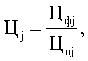 
где:Цj - показатель результативности использования субсидии;Цфj - фактически достигнутое значение j-го показателя результативности i-го мероприятия;Цпj - планируемое значение j-го показателя результативности i-го мероприятия, установленное Соглашением.
12. Условиями предоставления и расходования субсидии являются:
1) наличие бюджетных ассигнований в текущем и плановом финансовых годах в бюджете муниципального образования на реализацию муниципальной программы, включая размер планируемой к предоставлению из бюджета Удмуртской Республики субсидии;
2) заключение Соглашения, предусматривающего обязательства муниципального образования по исполнению расходных обязательств, в целях софинансирования которых предоставляется субсидия, и ответственность за неисполнение предусмотренных указанным Соглашением обязательств;
3) обязательство муниципального образования по достижению значения показателя результативности, установленного Соглашением, заключенным между Министерством и администрацией соответствующего муниципального образования;
4) отсутствие факта нецелевого использования субсидии в предыдущем финансовом году, предоставленной муниципальному образованию на цели, указанные в пункте 2 настоящих Правил;
5) назначение в муниципальном образовании ответственного лица в области энергосбережения и повышения энергетической эффективности;
6) своевременное и полное представление отчетов в соответствии с постановлением Правительства Российской Федерации от 25 января 2011 года N 20 "Об утверждении Правил представления федеральными органами исполнительной власти, органами исполнительной власти субъектов Российской Федерации и органами местного самоуправления информации для включения в государственную информационную систему в области энергосбережения и повышения энергетической эффективности";
7) обязательство муниципального образования по возврату средств из бюджета муниципального образования в бюджет Удмуртской Республики при нарушении муниципальным образованием обязательств, определенных Соглашением, в соответствии с пунктами 24, 28 Правил формирования, предоставления и распределения субсидий из бюджета Удмуртской Республики бюджетам муниципальных образований в Удмуртской Республике, утвержденных постановлением Правительства Удмуртской Республики от 12 декабря 2016 года N 508 "О формировании, предоставлении и распределении субсидий из бюджета Удмуртской Республики бюджетам муниципальных образований в Удмуртской Республике" (далее - Правила формирования, предоставления и распределения субсидий).
Условия предоставления субсидий, установленные подпунктами 1, 3 - 7 настоящего пункта, должны быть соблюдены муниципальными образованиями в полном объеме до заключения Соглашения.
13. Критерием отбора муниципальных образований для предоставления субсидии является наличие муниципальной программы, соответствующей требованиям, установленным законодательством Российской Федерации и иными нормативными правовыми актами в области энергосбережения и повышения энергетической эффективности.
14. Субсидии распределяются следующим образом:
1) на разработку и (или) ежегодную актуализацию схем теплоснабжения, водоснабжения и водоотведения поселений и городских округов в Удмуртской Республике - пропорционально заявленному размеру субсидии к общей сумме размеров субсидий, заявленных муниципальными образованиями, в отношении которых принято решение об отборе по данному мероприятию;
2) на мероприятия по организации выявления бесхозяйных объектов недвижимого имущества, используемых для передачи энергетических ресурсов (включая газоснабжение, теплоснабжение, электроснабжение, водоснабжение и водоотведение), постановке в установленном порядке на учет и признанию права муниципальной собственности на них, а также по организации управления такими объектами с момента их выявления, в том числе по определению источника компенсации возникающих при их эксплуатации нормативных потерь энергетических ресурсов, - пропорционально заявленному размеру субсидии к общей сумме размеров субсидий, заявленных муниципальными образованиями, в отношении которых принято решение об отборе по данному мероприятию;
3) на реализацию мероприятий по восстановлению и устройству сетей уличного освещения в муниципальных образованиях поселений и городских округов в Удмуртской Республике - пропорционально заявленному размеру субсидии к общей сумме размеров субсидий, заявленных муниципальными образованиями, в отношении которых принято решение об отборе по данному мероприятию;
4) на создание информационных систем в области энергосбережения и повышения энергетической эффективности в муниципальных образованиях - в соответствии с бюджетными ассигнованиями, предусмотренными в настоящей государственной программе на соответствующие мероприятия и в соответствии с решением Координационного совета по вопросам энергосбережения и повышения энергетической эффективности на территории Удмуртской Республики (далее - решение Координационного совета);
5) на реализацию энергоэффективных технических мероприятий (иных мероприятий) в организациях, финансируемых за счет средств бюджетов муниципальных образований, - в соответствии с бюджетными ассигнованиями, предусмотренными в настоящей государственной программе на соответствующие мероприятия, и в соответствии с решением Координационного совета;
6) на реализацию проектов в области электроснабжения, теплоснабжения, водоснабжения и водоотведения - в соответствии с бюджетными ассигнованиями, предусмотренными в настоящей государственной программе на соответствующие мероприятия и в соответствии с решением Координационного совета; на поддержку отдельным категориям потребителей - пропорционально заявленному количеству приборов учета топливно-энергетических ресурсов к общему количеству приборов учета в муниципальных образованиях, в отношении которых принято решение об отборе.
15. Уполномоченный орган муниципального образования (далее - уполномоченный орган) представляет до 1 мая текущего года в Министерство заявку на получение субсидий бюджетом муниципального образования на реализацию мероприятий (отдельных мероприятий) муниципальной программы в области энергосбережения и повышения энергетической эффективности на следующий финансовый год (далее - заявка) по форме, утвержденной Министерством, с приложением следующих документов:
1) копии муниципальной программы, заверенной уполномоченным лицом муниципального образования;
2) выписки из решения о бюджете муниципального образования, подтверждающей наличие бюджетных ассигнований на реализацию муниципальной программы в текущем финансовом году, заверенной уполномоченным лицом муниципального образования, включая размер планируемой к предоставлению из бюджета Удмуртской Республики субсидии;
3) перечня мероприятий муниципальной программы, предлагаемых к реализации за счет субсидии, по форме, утвержденной Министерством;
4) перечня значений показателей результативности по форме, утвержденной Министерством.
16. Уполномоченное лицо Министерства, осуществляющее прием документов (копий документов), отказывает заявителю в приеме документов (копий документов) в случаях:
1) представления неполного пакета документов (копий документов), указанных в пункте 15 настоящих Правил;
2) представления документов (копий документов) за пределами срока, установленного в пункте 15 настоящих Правил;
3) несоблюдения требований к оформлению документов, установленных в пункте 15 настоящих Правил.
17. Отказ в приеме документов (копий документов), представленных муниципальным образованием в Министерство, оформляется в письменной форме и направляется муниципальному образованию в течение 7 рабочих дней со дня представления документов (копий документов) в Министерство с указанием причин отказа.
18. После устранения причин, послуживших основанием для отказа в приеме документов, муниципальное образование вправе повторно обратиться в Министерство для получения субсидии, за исключением случая, предусмотренного подпунктом 2 пункта 16 настоящих Правил.
19. При представлении муниципальным образованием полного пакета документов (копий документов) и отсутствии оснований для отказа в приеме документов уполномоченное лицо Министерства регистрирует заявку в порядке ее поступления в соответствующем журнале с присвоением регистрационного порядкового номера.
20. Министерство в течение 20 рабочих дней со дня поступления заявки принимает решение о предоставлении или об отказе в предоставлении субсидии.
21. Основаниями для принятия решения об отказе в предоставлении субсидии являются:
1) представление недостоверных сведений и (или) документов, содержащих недостоверные сведения;
2) несоблюдение условий предоставления субсидии, установленных пунктом 12 настоящих Правил;
3) нарушение условий предоставления субсидии, допущенное в отчетном финансовом году;
4) несоответствие критерию отбора согласно пункту 13 настоящих Правил.
22. В случае принятия решения об отказе в предоставлении субсидии Министерство письменно информирует об этом уполномоченный орган в течение 10 рабочих дней со дня принятия данного решения.
23. На основании принятых решений о предоставлении субсидии Министерство производит расчет распределения данных субсидий и утверждает расчет на заседании Координационного совета.
Расчет о предоставлении субсидий включается в заявку Министерства при формировании проекта бюджета Удмуртской Республики на следующий финансовый год и плановый период.
Распределение субсидий местным бюджетам из бюджета Удмуртской Республики между муниципальными образованиями утверждается законом о бюджете Удмуртской Республики на очередной финансовый год и плановый период.
24. На основании распределения субсидий местным бюджетам из бюджета Удмуртской Республики между муниципальными образованиями, утвержденного законом о бюджете Удмуртской Республики на очередной финансовый год и плановый период, Министерство заключает с администрациями муниципальных образований Соглашения, содержание которого установлено пунктом 19 Правил формирования, предоставления и распределения субсидий.
Форма Соглашения о предоставлении субсидии утверждается Министерством в соответствии с типовой формой соглашения, утвержденной Министерством финансов Удмуртской Республики.
Соглашения подготавливаются (формируются) и заключаются в государственной информационной системе "Автоматизированная информационная система управления бюджетным процессом Удмуртской Республики".
В случае отсутствия технической возможности заключения Соглашений в государственной информационной системе "Автоматизированная информационная система управления бюджетным процессом Удмуртской Республики" Соглашения заключаются на бумажном носителе.
25. Перечисление субсидии осуществляется в установленном порядке на счета территориального органа Федерального казначейства, открытые для учета поступлений и их распределения между бюджетами бюджетной системы Российской Федерации, для последующего перечисления в установленном порядке в бюджеты муниципальных образований.
26. Объем средств, подлежащих возврату из бюджета муниципального образования в бюджет Удмуртской Республики, при нарушении муниципальным образованием обязательств, указанных в Соглашении, определяется по каждому мероприятию, на которое предусматривается софинансирование расходного обязательства муниципального образования, в соответствии с пунктами 24 - 28 Правил формирования, предоставления и распределения субсидий.
Общий объем возврата средств субсидии из бюджета муниципального образования в бюджет Удмуртской Республики рассчитывается как сумма объемов средств, подлежащих возврату по каждому мероприятию.
27. Субсидии носят целевой характер и не могут быть использованы на иные цели. Субсидии, использованные не по целевому назначению либо с нарушением условий их предоставления и расходования, подлежат возврату в бюджет Удмуртской Республики в следующем порядке:
Министерство в течение 10 рабочих дней со дня выявления нарушения направляет администрации муниципального образования письменное уведомление о возврате суммы предоставленной субсидии;
администрация муниципального образования в течение 10 рабочих дней со дня получения письменного уведомления обязана перечислить указанные средства в бюджет Удмуртской Республики. В случае неперечисления средств в указанный срок Министерство принимает меры для принудительного взыскания в порядке, установленном законодательством Российской Федерации.
28. Ответственность за нецелевое использование, несоблюдение условий предоставления и расходования субсидий, установленные настоящими Правилами и Соглашением, а также за достоверность представленных в Министерство документов и отчетов возлагается на муниципальные образования.
29. Контроль за соблюдением муниципальными образованиями условий, целей и порядка предоставления субсидий осуществляется Министерством.
30. Проверки соблюдения муниципальным образованием условий, целей и порядка предоставления субсидий осуществляются Министерством, Министерством финансов Удмуртской Республики, Государственным контрольным комитетом Удмуртской Республики.
31. Не использованные по состоянию на 1 января текущего финансового года остатки субсидии подлежат возврату в доход бюджета Удмуртской Республики в порядке, установленном бюджетным законодательством Российской Федерации.
В случае если неиспользованный остаток субсидии не перечислен в доход бюджета Удмуртской Республики, он подлежит взысканию в доход бюджета Удмуртской Республики в порядке, предусмотренном Министерством финансов Удмуртской Республики, с соблюдением общих требований, установленных Министерством финансов Российской Федерации.
32. В соответствии с решением Министерства о наличии потребности в субсидии, имеющей целевое назначение, не использованной в отчетном финансовом году, согласованным с Министерством финансов Удмуртской Республики в установленном порядке, средства в объеме, не превышающем остатка указанной субсидии, могут быть возвращены в текущем финансовом году в доход бюджета муниципального образования, которому они были ранее предоставлены, для финансового обеспечения расходов бюджета, соответствующих целям предоставления указанной субсидии, в порядке, установленном Правительством Удмуртской Республики.Наименование государственной программыЭнергоэффективность и развитие энергетики в Удмуртской Республике (далее - государственная программа)Ответственный исполнитель государственной программыМинистерство строительства, жилищно-коммунального хозяйства и энергетики Удмуртской РеспубликиСоисполнители государственной программыИсполнительные органы государственной власти Удмуртской РеспубликиСрок реализации государственной программы2015 - 2024 годы(в ред. постановления Правительства Удмуртской Республики от 29.03.2019 N 115)(в ред. постановления Правительства Удмуртской Республики от 29.03.2019 N 115)Этапы государственной программы1 этап - 2015 - 2018 годы,2 этап - 2019 - 2024 годы(в ред. постановления Правительства Удмуртской Республики от 29.03.2019 N 115)(в ред. постановления Правительства Удмуртской Республики от 29.03.2019 N 115)Цель государственной программыСоздание условий для надежного и эффективного энергоснабжения Удмуртской РеспубликиЗадачи государственной программыСодействие инновационному развитию объектов энергетического комплекса во всех отраслях экономики на основе модернизации существующих объектов с применением энергоэффективных техник и технологий и ввода новых мощностей;содействие развитию отрасли возобновляемой энергетики и повышение экологической эффективности энергетики;создание условий для приоритетного использования автотранспортными средствами природного газа в качестве моторного топливаПодпрограммы государственной программыЭнергосбережение и повышение энергетической эффективности в Удмуртской Республике.Развитие и модернизация электроэнергетики в Удмуртской Республике.Развитие использования возобновляемых источников энергии в Удмуртской Республике.Развитие рынка газомоторного топлива в Удмуртской РеспубликеПриоритетные проекты (программы), реализуемые в рамках государственной программыНе реализуютсяРегиональные проекты (программы) федеральных национальных проектов (программ), реализуемые в рамках государственной программыНе реализуются(введено постановлением Правительства Удмуртской Республики от 29.03.2019 N 115)(введено постановлением Правительства Удмуртской Республики от 29.03.2019 N 115)Целевые показатели (индикаторы) государственной программыЭнергоемкость валового регионального продукта Удмуртской Республики в сопоставимых условиях, кг у.т./тыс. руб.;доля потерь электрической энергии при ее передаче по распределительным сетям в общем объеме переданной электрической энергии, процентов;доля объема энергетических ресурсов, производимых с использованием возобновляемых источников энергии и (или) вторичных энергетических ресурсов, в общем объеме энергетических ресурсов, производимых на территории Удмуртской Республики, процентов;количество транспортных средств, использующих природный газ, газовые смеси, сжиженный углеводородный газ в качестве моторного топлива, зарегистрированных на территории Удмуртской Республики, единицРесурсное обеспечение государственной программыОбъем финансирования государственной программы за счет средств бюджета Удмуртской Республики составляет 1172753,5 тыс. рублей, в том числе:в 2015 году - 71143,4 тыс. рублей, в том числе субсидии из федерального бюджета - 41800,0 тыс. рублей;в 2016 году - 182243,8 тыс. рублей;в 2017 году - 73329,3 тыс. рублей;в 2018 году - 45946,5 тыс. рублей;в 2019 году - 55585,3 тыс. рублей, в том числе субсидии из федерального бюджета - 40000,0 тыс. рублей;в 2020 году - 160851,0 тыс. рублей, в том числе субсидии из федерального бюджета - 114842,0 тыс. рублей;в 2021 году - 144139,0 тыс. рублей, в том числе субсидии из федерального бюджета - 116752,0 тыс. рублей;в 2022 году - 144139,0 тыс. рублей, в том числе субсидии из федерального бюджета - 116752,0 тыс. рублей;в 2023 году - 145148,0 тыс. рублей;в 2024 году - 150228,2 тыс. рублей;объем финансирования аналогичных муниципальных программ за счет средств бюджетов муниципальных образований в Удмуртской Республике составляет 129692,2 тыс. рублей, в том числе:в 2015 году - 18565,1 тыс. рублей;в 2016 году - 13323,0 тыс. рублей;в 2017 году - 7943,2 тыс. рублей;в 2018 году - 14056,9 тыс. рублей;в 2019 году - 3786,5 тыс. рублей;в 2020 году - 3574,7 тыс. рублей;в 2021 году - 16117,6 тыс. рублей;в 2022 году - 16762,3 тыс. рублей;в 2023 году - 17432,8 тыс. рублей;в 2024 году - 18130,1 тыс. рублей;объем финансирования за счет иных источников в соответствии с законодательством Российской Федерации ориентировочно составит 24987592,7 тыс. рублей, в том числе:в 2015 году - 2202084,8 тыс. рублей;в 2016 году - 1706486,0 тыс. рублей;в 2017 году - 2094154,3 тыс. рублей;в 2018 году - 2367903,0 тыс. рублей;в 2019 году - 2625785,1 тыс. рублей;в 2020 году - 2556860,0 тыс. рублей;в 2021 году - 2650080,4 тыс. рублей;в 2022 году - 2746483,6 тыс. рублей;в 2023 году - 2966742,9 тыс. рублей;в 2024 году - 3071012,6 тыс. рублей(в ред. постановления Правительства Удмуртской Республики от 31.03.2020 N 93)(в ред. постановления Правительства Удмуртской Республики от 31.03.2020 N 93)Ожидаемые конечные результаты реализации государственной программы и показатели эффективностиК концу 1 этапа достигнуты:энергоемкость валового регионального продукта Удмуртской Республики в сопоставимых условиях относительно 2007 года сократилась на 15,4 процента и составила 27,64 кг у.т./тыс. руб.;доля потерь электрической энергии при ее передаче по распределительным сетям в общем объеме переданной электрической энергии составила 6,6 процента к концу 2018 года;доля объема энергетических ресурсов, производимых с использованием возобновляемых источников энергии и (или) вторичных энергетических ресурсов, в общем объеме энергетических ресурсов, производимых на территории Удмуртской Республики, возросла к 2018 году до 0,56 процента;количество транспортных средств, использующих природный газ, газовые смеси, сжиженный углеводородный газ в качестве моторного топлива, зарегистрированных на территории Удмуртской Республики, относительно 2014 года увеличилось к 2018 году на 39 единиц.К концу 2 этапа будут достигнуты:энергоемкость валового регионального продукта Удмуртской Республики составит к концу 2024 года 19,59 кг у.т./тыс. рублей и сократится на 40,1 процента;доля потерь электрической энергии при ее передаче по распределительным сетям в общем объеме переданной электрической энергии сократится до 7,5 процента к концу 2024 года;доля объема энергетических ресурсов, производимых с использованием возобновляемых источников энергии и (или) вторичных энергетических ресурсов, в общем объеме энергетических ресурсов, производимых на территории Удмуртской Республики, возрастет к 2024 году до 1,06 процента;количество транспортных средств, использующих природный газ, газовые смеси, сжиженный углеводородный газ в качестве моторного топлива, зарегистрированных на территории Удмуртской Республики, относительно 2014 года увеличится к 2024 году на 1942 единицы(в ред. постановления Правительства Удмуртской Республики от 31.03.2020 N 93)(в ред. постановления Правительства Удмуртской Республики от 31.03.2020 N 93)Наименование подпрограммыЭнергосбережение и повышение энергетической эффективности в Удмуртской Республике (далее - подпрограмма)Ответственный исполнитель подпрограммыМинистерство строительства, жилищно-коммунального хозяйства и энергетики Удмуртской РеспубликиСоисполнители подпрограммыИсполнительные органы государственной власти Удмуртской РеспубликиСрок реализации подпрограммы2015 - 2024 годы(в ред. постановления Правительства Удмуртской Республики от 29.03.2019 N 115)(в ред. постановления Правительства Удмуртской Республики от 29.03.2019 N 115)Этапы подпрограммы1 этап - 2015 - 2018 годы,2 этап - 2019 - 2024 годы(в ред. постановления Правительства Удмуртской Республики от 29.03.2019 N 115)(в ред. постановления Правительства Удмуртской Республики от 29.03.2019 N 115)Цели подпрограммыСовершенствование системы управления энергосбережением и повышением энергетической эффективности, обеспечивающей эффективную реализацию государственной политики в области энергосбережения и повышения энергетической эффективности, снижение энергоемкости экономики Удмуртской РеспубликиЗадачи подпрограммыРазвитие информационного обеспечения мероприятий в области энергосбережения и повышения энергетической эффективности;внедрение мер государственного регулирования и финансовых механизмов, стимулирующих энергосбережение и повышение энергетической эффективности;повышение объемов внедрения научных разработок и инновационных технологий для решения задач энергосбережения и повышения энергетической эффективности;стимулирование привлечения внебюджетных инвестиций в реализацию мероприятий в области энергосбережения и повышения энергетической эффективностиПриоритетные проекты (программы), реализуемые в рамках подпрограммыНе реализуютсяРегиональные проекты (программы) федеральных национальных проектов (программ), реализуемые в рамках подпрограммыНе реализуются(введено постановлением Правительства Удмуртской Республики от 29.03.2019 N 115)(введено постановлением Правительства Удмуртской Республики от 29.03.2019 N 115)Целевые показатели (индикаторы) подпрограммыОтношение расходов на приобретение энергетических ресурсов к объему валового регионального продукта Удмуртской Республики, процентов;доля объемов электрической энергии, расчеты за которую осуществляются с использованием приборов учета, в общем объеме электрической энергии, потребляемой (используемой) на территории Удмуртской Республики, процентов;доля объемов тепловой энергии, расчеты за которую осуществляются с использованием приборов учета, в общем объеме тепловой энергии, потребляемой (используемой) на территории Удмуртской Республики, процентов;доля объемов холодной воды, расчеты за которую осуществляются с использованием приборов учета, в общем объеме воды, потребляемой (используемой) на территории Удмуртской Республики, процентов;доля объемов горячей воды, расчеты за которую осуществляются с использованием приборов учета, в общем объеме воды, потребляемой (используемой) на территории Удмуртской Республики, процентов;доля объемов природного газа, расчеты за который осуществляются с использованием приборов учета, в общем объеме природного газа, потребляемого (используемого) на территории Удмуртской Республики, процентов;удельный расход электрической энергии на снабжение органов государственной власти Удмуртской Республики и государственных учреждений Удмуртской Республики, кВт.ч/м2;удельный расход тепловой энергии на снабжение органов государственной власти Удмуртской Республики и государственных учреждений Удмуртской Республики, Гкал/м2;удельный расход холодной воды на снабжение органов государственной власти Удмуртской Республики и государственных учреждений Удмуртской Республики, м3/чел.;удельный расход горячей воды на снабжение органов государственной власти Удмуртской Республики и государственных учреждений Удмуртской Республики, м3/чел.;удельный расход природного газа на снабжение органов государственной власти Удмуртской Республики и государственных учреждений Удмуртской Республики, м3/чел.;средний удельный расход энергетических ресурсов в государственном секторе, кг у.т./м2;отношение экономии энергетических ресурсов и воды в стоимостном выражении, достижение которой планируется в результате реализации энергосервисных договоров (контрактов), заключенных органами государственной власти Удмуртской Республики и государственными учреждениями Удмуртской Республики, к общему объему финансирования региональной программы, процентов;количество энергосервисных договоров (контрактов), заключенных органами государственной власти Удмуртской Республики и государственными учреждениями Удмуртской Республики, единиц;удельный расход тепловой энергии в многоквартирных домах, Гкал/м2;удельный расход холодной воды в многоквартирных домах, м3/чел.;удельный расход горячей воды в многоквартирных домах, м3/чел.;удельный расход электрической энергии в многоквартирных домах, кВт.ч/м2;удельный суммарный расход энергетических ресурсов в многоквартирных домах, кг у.т./м2;удельный расход топлива на выработку тепловой энергии котельными, кг у.т./Гкал;удельный расход электрической энергии, используемой при передаче тепловой энергии в системах теплоснабжения, кВт.ч/Гкал;доля потерь тепловой энергии при ее передаче в общем объеме переданной тепловой энергии, процентов;доля потерь воды при ее передаче в общем объеме переданной воды, процентов;удельный расход электрической энергии, используемой для передачи (транспортировки) воды в системах водоснабжения, кВт.ч/тыс. м3;удельный расход электрической энергии, используемой в системах водоотведения, кВт.ч/тыс. м3;количество высокоэкономичных по использованию моторного топлива и электрической энергии (в том числе относящихся к объектам с высоким классом энергетической эффективности) транспортных средств, относящихся к общественному транспорту, регулирование тарифов на услуги по перевозке на котором осуществляется Удмуртской Республикой, единиц;количество транспортных средств, относящихся к общественному транспорту, регулирование тарифов на услуги по перевозке на котором осуществляется Удмуртской Республикой, в отношении которых проведены мероприятия по энергосбережению и повышению энергетической эффективности, в том числе по замещению бензина и дизельного топлива, используемых транспортными средствами в качестве моторного топлива, природным газом, газовыми смесями, сжиженным углеводородным газом, используемыми в качестве моторного топлива, и электрической энергией, единиц;количество транспортных средств с автономным источником электрического питания, относящихся к общественному транспорту, регулирование тарифов на услуги по перевозке на котором осуществляется Удмуртской Республикой, единиц;количество транспортных средств с автономным источником электрического питания, используемых органами государственной власти Удмуртской Республики, государственными учреждениями и государственными унитарными предприятиями Удмуртской Республики, единиц;количество электромобилей легковых с автономным источником электрического питания, зарегистрированных на территории Удмуртской Республики, единиц(в ред. постановления Правительства Удмуртской Республики от 29.03.2019 N 115)(в ред. постановления Правительства Удмуртской Республики от 29.03.2019 N 115)Ресурсное обеспечение подпрограммыОбъем финансирования подпрограммы за счет средств бюджета Удмуртской Республики составляет 397684,0 тыс. рублей, в том числе:в 2015 году - 29343,4 тыс. рублей;в 2016 году - 172753,8 тыс. рублей;в 2017 году - 72329,3 тыс. рублей;в 2018 году - 45646,5 тыс. рублей;в 2019 году - 15076,3 тыс. рублей;в 2020 году - 18820,0 тыс. рублей;в 2021 году - 0,0 тыс. рублей;в 2022 году - 0,0 тыс. рублей;в 2023 году - 21428,8 тыс. рублей;в 2024 году - 22285,9 тыс. рублей;объем финансирования аналогичных муниципальных программ за счет средств бюджетов муниципальных образований в Удмуртской Республике составит 129692,2 тыс. рублей, в том числе:в 2015 году - 18565,1 тыс. рублей;в 2016 году - 13323,0 тыс. рублей;в 2017 году - 7943,2 тыс. рублей;в 2018 году - 14056,9 тыс. рублей;в 2019 году - 3786,5 тыс. рублей;в 2020 году - 3574,7 тыс. рублей;в 2021 году - 16117,6 тыс. рублей;в 2022 году - 16762,3 тыс. рублей;в 2023 году - 17432,8 тыс. рублей;в 2024 году - 18130,1 тыс. рублей;объем финансирования за счет иных источников в соответствии с законодательством Российской Федерации ориентировочно составит 12957275,3 тыс. рублей, в том числе:в 2015 году - 1465483,0 тыс. рублей;в 2016 году - 1116991,5 тыс. рублей;в 2017 году - 1079501,6 тыс. рублей;в 2018 году - 1196671,7 тыс. рублей;в 2019 году - 952707,4 тыс. рублей;в 2020 году - 1319330,6 тыс. рублей;в 2021 году - 1372103,8 тыс. рублей;в 2022 году - 1426988,0 тыс. рублей;в 2023 году - 1484067,5 тыс. рублей;в 2024 году - 1543430,2 тыс. рублей(в ред. постановления Правительства Удмуртской Республики от 31.03.2020 N 93)(в ред. постановления Правительства Удмуртской Республики от 31.03.2020 N 93)Ожидаемые конечные результаты реализации подпрограммы и показатели эффективностиК концу 1 этапа достигнуты:отношение расходов на приобретение энергетических ресурсов к объему валового регионального продукта Удмуртской Республики в 2018 году составило 7,38 процента;доля объема электрической энергии, расчеты за которую осуществляются с использованием приборов учета, в общем объеме электрической энергии, потребляемой (используемой) на территории Удмуртской Республики, в 2018 году составила 99,5 процента;доля объема тепловой энергии, расчеты за которую осуществляются с использованием приборов учета, в общем объеме тепловой энергии, потребляемой (используемой) на территории Удмуртской Республики, в 2018 году составила 72,8 процента;доля объема холодной воды, расчеты за которую осуществляются с использованием приборов учета, в общем объеме воды, потребляемой (используемой) на территории Удмуртской Республики, в 2018 году составила 79,3 процента;доля объема горячей воды, расчеты за которую осуществляются с использованием приборов учета, в общем объеме воды, потребляемой (используемой) на территории Удмуртской Республики, в 2018 году составила 76,4 процента;доля объема природного газа, расчеты за который осуществляются с использованием приборов учета, в общем объеме природного газа, потребляемого (используемого) на территории Удмуртской Республики, в 2018 году составила 97,3 процента;удельный расход электрической энергии на снабжение органов государственной власти Удмуртской Республики и государственных учреждений Удмуртской Республики в 2018 году составил 36,7 кВт.ч/м2;удельный расход тепловой энергии на снабжение органов государственной власти Удмуртской Республики и государственных учреждений Удмуртской Республики в 2018 году составил 0,176 Гкал/м2;удельный расход холодной воды на снабжение органов государственной власти Удмуртской Республики и государственных учреждений Удмуртской Республики в 2018 году составил 12,1 м3/чел.;удельный расход горячей воды на снабжение органов государственной власти Удмуртской Республики и государственных учреждений Удмуртской Республики в 2018 году составил 7,4 м3/чел.;удельный расход природного газа на снабжение органов государственной власти Удмуртской Республики и государственных учреждений Удмуртской Республики в 2018 году составил 181,1 м3/чел.;средний удельный расход энергетических ресурсов в государственном секторе в 2018 году составил 46,2 кг у.т./м2;отношение экономии энергетических ресурсов и воды в стоимостном выражении, достижение которой планируется в результате реализации энергосервисных договоров (контрактов), заключенных органами государственной власти Удмуртской Республики и государственными учреждениями Удмуртской Республики, к общему объему финансирования региональной программы к 2018 году составило 25,24 процента;количество энергосервисных договоров (контрактов), заключенных органами государственной власти Удмуртской Республики и государственными учреждениями Удмуртской Республики, к 2018 году достигло 1 единицы в год;удельный расход тепловой энергии в многоквартирных домах в 2018 году составил 0,180 Гкал/м2;удельный расход холодной воды в многоквартирных домах в 2018 году составил 34,4 м3/чел.;удельный расход горячей воды в многоквартирных домах в 2018 году составил 17,0 м3/чел.;удельный расход электрической энергии в многоквартирных домах в 2018 году составил 27,8 кВт.ч/м2;удельный суммарный расход энергетических ресурсов в многоквартирных домах в 2018 году составил 34,8 кг у.т./м2;удельный расход топлива на выработку тепловой энергии котельными в 2018 году составил 164,43 кг у.т./Гкал;удельный расход электрической энергии, используемой при передаче тепловой энергии в системах теплоснабжения, в 2018 году составил 22,1 кВт.ч/Гкал;доля потерь тепловой энергии при ее передаче в общем объеме переданной тепловой энергии к 2018 году сократилась до 11,3 процента;доля потерь воды при ее передаче в общем объеме переданной воды к 2018 году сократилась до 16,42 процента;удельный расход электрической энергии, используемой для передачи (транспортировки) воды в системах водоснабжения, в 2018 году составил 885 кВт.ч/тыс. м3;удельный расход электрической энергии, используемой в системах водоотведения, в 2018 году составил 723 кВт.ч/тыс. м3;количество высокоэкономичных по использованию моторного топлива и электрической энергии (в том числе относящихся к объектам с высоким классом энергетической эффективности) транспортных средств, относящихся к общественному транспорту, регулирование тарифов на услуги по перевозке на котором осуществляется Удмуртской Республикой, к 2018 году составило 709 единиц;количество транспортных средств, относящихся к общественному транспорту, регулирование тарифов на услуги по перевозке на котором осуществляется Удмуртской Республикой, в отношении которых проведены мероприятия по энергосбережению и повышению энергетической эффективности, в том числе по замещению бензина и дизельного топлива, используемых транспортными средствами в качестве моторного топлива, природным газом, газовыми смесями, сжиженным углеводородным газом, используемыми в качестве моторного топлива, и электрической энергией, к 2018 году составило 189 единиц;количество электромобилей легковых с автономным источником электрического питания, зарегистрированных на территории Удмуртской Республики, к 2018 году составило 4 единицы.К концу 2 этапа будут достигнуты:отношение расходов на приобретение энергетических ресурсов к объему валового регионального продукта Удмуртской Республики в 2024 году составит 5,55 процента;доля объема электрической энергии, расчеты за которую осуществляются с использованием приборов учета, в общем объеме электрической энергии, потребляемой (используемой) на территории Удмуртской Республики, в 2024 году составит 99,5 процента;доля объема тепловой энергии, расчеты за которую осуществляются с использованием приборов учета, в общем объеме тепловой энергии, потребляемой (используемой) на территории Удмуртской Республики, в 2024 году составит 75,8 процента;доля объема холодной воды, расчеты за которую осуществляются с использованием приборов учета, в общем объеме воды, потребляемой (используемой) на территории Удмуртской Республики, в 2024 году составит 88,6 процента;доля объема горячей воды, расчеты за которую осуществляются с использованием приборов учета, в общем объеме воды, потребляемой (используемой) на территории Удмуртской Республики, в 2024 году составит 91,4 процента;доля объема природного газа, расчеты за который осуществляются с использованием приборов учета, в общем объеме природного газа, потребляемого (используемого) на территории Удмуртской Республики, в 2024 году составит 97,3 процента;удельный расход электрической энергии на снабжение органов государственной власти Удмуртской Республики и государственных учреждений Удмуртской Республики в 2024 году составит 36,1 кВт.ч/м2;удельный расход тепловой энергии на снабжение органов государственной власти Удмуртской Республики и государственных учреждений Удмуртской Республики в 2024 году составит 0,170 Гкал/м2;удельный расход холодной воды на снабжение органов государственной власти Удмуртской Республики и государственных учреждений Удмуртской Республики в 2024 году составит 12,7 м3/чел.;удельный расход горячей воды на снабжение органов государственной власти Удмуртской Республики и государственных учреждений Удмуртской Республики в 2024 году составит 5,5 м3/чел.;удельный расход природного газа на снабжение органов государственной власти Удмуртской Республики и государственных учреждений Удмуртской Республики в 2024 году составит 190,7 м3/чел.;средний удельный расход энергетических ресурсов в государственном секторе в 2024 году составит 45,0 кг у.т./м2;отношение экономии энергетических ресурсов и воды встоимостном выражении, достижение которой планируется в результате реализации энергосервисных договоров (контрактов), заключенных органами государственной власти Удмуртской Республики и государственными учреждениями Удмуртской Республики, к общему объему финансирования региональной программы к 2021 году составит 2,50 процента;количество энергосервисных договоров (контрактов), заключенных органами государственной власти Удмуртской Республики и государственными учреждениями Удмуртской Республики, к 2021 году достигнет 5 единиц в год;удельный расход тепловой энергии в многоквартирных домах составит в 2024 году 0,177 Гкал/м2;удельный расход холодной воды в многоквартирных домах в 2024 году составит 34,2 м3/чел.;удельный расход горячей воды в многоквартирных домах в 2024 году составит 17,0 м3/чел.;удельный расход электрической энергии в многоквартирных домах в 2024 году составит 25,5 кВт.ч/м2;удельный суммарный расход энергетических ресурсов в многоквартирных домах в 2024 году составит 34,2 кг у.т./м2;удельный расход топлива на выработку тепловой энергии котельными в 2024 году составит 160,74 кг у.т./Гкал;удельный расход электрической энергии, используемой при передаче тепловой энергии в системах теплоснабжения в 2024 году составит 18,4 кВт.ч/Гкал;доля потерь тепловой энергии при ее передаче в общем объеме переданной тепловой энергии к 2024 году сократится до 14,1 процента;доля потерь воды при ее передаче в общем объеме переданной воды к 2024 году сократится до 17,49 процента;удельный расход электрической энергии, используемой для передачи (транспортировки) воды в системах водоснабжения, в 2024 году составит 903 кВт.ч/тыс. м3;удельный расход электрической энергии, используемой в системах водоотведения, в 2024 году составит 731 кВт.ч/тыс. м3;количество высокоэкономичных по использованию моторного топлива и электрической энергии (в том числе относящихся к объектам с высоким классом энергетической эффективности) транспортных средств, относящихся к общественному транспорту, регулирование тарифов на услуги по перевозке на котором осуществляется Удмуртской Республикой, к 2024 году составит 973 единицы;количество транспортных средств, относящихся к общественному транспорту, регулирование тарифов на услуги по перевозке на котором осуществляется Удмуртской Республикой, в отношении которых проведены мероприятия по энергосбережению и повышению энергетической эффективности, в том числе по замещению бензина и дизельного топлива, используемых транспортными средствами в качестве моторного топлива, природным газом, газовыми смесями, сжиженным углеводородным газом, используемыми в качестве моторного топлива, и электрической энергией, к 2024 году составит 227 единиц;количество электромобилей легковых с автономным источником электрического питания, зарегистрированных на территории Удмуртской Республики, к 2024 году составило 22 единицы(в ред. постановления Правительства Удмуртской Республики от 31.03.2020 N 93)(в ред. постановления Правительства Удмуртской Республики от 31.03.2020 N 93)Наименование подпрограммыРазвитие и модернизация электроэнергетики в Удмуртской Республике (далее - подпрограмма)Ответственный исполнитель подпрограммыМинистерство строительства, жилищно-коммунального хозяйства и энергетики Удмуртской РеспубликиСоисполнители подпрограммыНе предусмотреныСрок реализации подпрограммы2015 - 2024 годы(в ред. постановления Правительства Удмуртской Республики от 29.03.2019 N 115)(в ред. постановления Правительства Удмуртской Республики от 29.03.2019 N 115)Этапы реализации подпрограммы1 этап - 2015 - 2018 годы,2 этап - 2019 - 2024 годы(в ред. постановления Правительства Удмуртской Республики от 29.03.2019 N 115)(в ред. постановления Правительства Удмуртской Республики от 29.03.2019 N 115)Цель подпрограммыОбеспечение высокой энергетической, экономической и экологической эффективности производства, передачи, распределения и потребления электрической энергииЗадачи подпрограммыМодернизация электроэнергетики и перевод ее на новый технологический уровень;повышение экономической и энергетической эффективности электроэнергетикиПриоритетные проекты (программы), реализуемые в рамках подпрограммыНе реализуютсяРегиональные проекты (программы) федеральных национальных проектов (программ), реализуемые в рамках подпрограммыНе реализуются(введено постановлением Правительства Удмуртской Республики от 29.03.2019 N 115)(введено постановлением Правительства Удмуртской Республики от 29.03.2019 N 115)Целевые показатели (индикаторы) подпрограммыВвод объектов генерации, МВт;удельный расход условного топлива на выработку электрической энергии на источниках комбинированного производства электрической и тепловой энергии, г. у.т./кВт.ч;удельный расход условного топлива на выработку тепловой энергии с коллекторов на источниках комбинированного производства электрической и тепловой энергии, кг у.т./Гкал;предельный срок подключения потребителей (до 150 кВт) с даты поступления заявки на технологическое присоединение до даты подписания акта о технологическом присоединении, дней;предельное количество этапов, необходимых для технологического присоединения, штук;ввод сетевых объектов, км;ввод трансформаторных подстанций, МВ.А(в ред. постановления Правительства Удмуртской Республики от 29.03.2019 N 115)(в ред. постановления Правительства Удмуртской Республики от 29.03.2019 N 115)Ресурсное обеспечение подпрограммыОбъем финансирования за счет средств бюджета Удмуртской Республики составляет 5049,0 тыс. рублей, в том числе:в 2015 году - 0,0 тыс. рублей;в 2016 году - 990,0 тыс. рублей;в 2017 году - 1000,0 тыс. рублей;в 2018 году - 300,0 тыс. рублей;в 2019 году - 509,0 тыс. рублей;в 2020 году - 250,0 тыс. рублей;в 2021 году - 0,0 тыс. рублей;в 2022 году - 0,0 тыс. рублей;в 2023 году - 1000,0 тыс. рублей;в 2024 году - 1000,0 тыс. рублей;финансирование за счет иных источников в соответствии с законодательством Российской Федерации ориентировочно составит 9671260,8 тыс. рублей, в том числе:в 2015 году - 621134,0 тыс. рублей;в 2016 году - 449394,5 тыс. рублей;в 2017 году - 748297,0 тыс. рублей;в 2018 году - 904788,6 тыс. рублей;в 2019 году - 1544705,7 тыс. рублей;в 2020 году - 997529,4 тыс. рублей;в 2021 году - 1037430,6 тыс. рублей;в 2022 году - 1078927,8 тыс. рублей;в 2023 году - 1122084,9 тыс. рублей;в 2024 году - 1166968,3 тыс. рублей(в ред. постановления Правительства Удмуртской Республики от 31.03.2020 N 93)(в ред. постановления Правительства Удмуртской Республики от 31.03.2020 N 93)Ожидаемые конечные результаты реализации подпрограммы и показатели эффективностиК концу 1 этапа достигнуты:обновление производственной базы электроэнергетики на базе передовых энергетических технологий;удельный расход условного топлива на выработку электроэнергии на источниках комбинированного производства электрической и тепловой энергии составил 213,12 г у.т./кВт.ч в 2018 году;удельный расход условного топлива на выработку тепловой энергии с коллекторов на источниках комбинированного производства электрической и тепловой энергии составил 167,97 кг у.т./Гкал в 2018 году;повышение надежности электроснабжения потребителей и уровня безопасности работы электроэнергетической инфраструктуры, недопущение крупных аварий и длительного перерыва электроснабжения;повышение доступности энергетической инфраструктуры: уменьшение количества этапов, необходимых для получения доступа к энергосети (с 6 до 4 к концу 2018 года);сокращение срока подключения к энергосети (с 167 до 61 дня к концу 2018 года);ввод сетевых объектов до 2431,4 км к 2018 году;ввод трансформаторных подстанций 353,70 МВ.А к 2018 году.К концу 2 этапа будут достигнуты:обновление производственной базы электроэнергетики на базе передовых энергетических технологий;удельный расход условного топлива на выработку электроэнергии на источниках комбинированного производства электрической и тепловой энергии составит 211,85 г у.т./кВт.ч к 2024 году;удельный расход условного топлива на выработку тепловой энергии с коллекторов на источниках комбинированного производства электрической и тепловой энергии составит 166,97 кг у.т./Гкал к 2024 году;повышение надежности электроснабжения потребителей и уровня безопасности работы электроэнергетической инфраструктуры, недопущение крупных аварий и длительного перерыва электроснабжения;повышение доступности энергетической инфраструктуры: сохранение количества этапов, необходимых для получения доступа к энергосети, на достигнутом уровне (до 4 этапов до конца 2024 года);сохранение срока подключения к энергосети до 61 дня к концу 2024 года;ввод сетевых объектов до 3832,6 км к 2024 году;ввод трансформаторных подстанций 788,2 МВ.А к 2024 году(в ред. постановлений Правительства Удмуртской Республики от 29.03.2019 N 115, от 31.03.2020 N 93)(в ред. постановлений Правительства Удмуртской Республики от 29.03.2019 N 115, от 31.03.2020 N 93)Наименование подпрограммыРазвитие использования возобновляемых источников энергии в Удмуртской Республике (далее - подпрограмма)Ответственный исполнитель подпрограммыМинистерство строительства, жилищно-коммунального хозяйства и энергетики Удмуртской РеспубликиСоисполнители подпрограммыМинистерство экономики Удмуртской Республики;Министерство сельского хозяйства и продовольствия Удмуртской Республики;Министерство природных ресурсов и охраны окружающей среды Удмуртской РеспубликиСроки реализации подпрограммы2018, 2020 - 2024 годы(в ред. постановления Правительства Удмуртской Республики от 29.03.2019 N 115)(в ред. постановления Правительства Удмуртской Республики от 29.03.2019 N 115)Этапы реализации подпрограммы1 этап - 2018 год,2 этап - 2020 - 2024 годы(в ред. постановления Правительства Удмуртской Республики от 29.03.2019 N 115)(в ред. постановления Правительства Удмуртской Республики от 29.03.2019 N 115)Цели подпрограммыУвеличение доли возобновляемых источников энергии, в том числе биомассы, в топливно-энергетическом балансе;содействие охране окружающей среды и повышение экологической безопасности;повышение уровня энергетической безопасности Удмуртской РеспубликиЗадачи подпрограммыСодействие развитию отрасли возобновляемой энергетики и повышение экологической эффективности энергетики;совершенствование нормативной и правовой базы в области использования возобновляемых источников энергии;формирование условий, стимулирующих хозяйствующие субъекты к внедрению технологий по использованию возобновляемых источников энергии;увеличение доли вырабатываемой электрической и тепловой энергии с использованием возобновляемых источников энергии;увеличение количества рабочих мест;привлечение инвестиций, в том числе на условиях государственно-частного партнерстваПриоритетные проекты (программы), реализуемые в рамках подпрограммыНе реализуютсяРегиональные проекты (программы) федеральных национальных проектов (программ), реализуемые в рамках подпрограммыНе реализуются(введено постановлением Правительства Удмуртской Республики от 29.03.2019 N 115)(введено постановлением Правительства Удмуртской Республики от 29.03.2019 N 115)Целевые показатели (индикаторы) подпрограммыПроектная тепловая мощность вновь вводимых установок и генерирующих объектов, использующих возобновляемые источники энергии, на территории Удмуртской Республики, МВт;объем выработки тепловой энергии, производимой вновь вводимыми установками и генерирующими объектами, использующими возобновляемые источники энергии, Гкал(в ред. постановления Правительства Удмуртской Республики от 29.03.2019 N 115)(в ред. постановления Правительства Удмуртской Республики от 29.03.2019 N 115)Ресурсное обеспечение подпрограммыОбъем финансирования за счет иных источников в соответствии с законодательством Российской Федерации ориентировочно составит 7006,1 тыс. рублей, в том числе:в 2015 году - 0,0 тыс. рублей;в 2016 году - 0,0 тыс. рублей;в 2017 году - 0,0 тыс. рублей;в 2018 году - 4687,7 тыс. рублей;в 2019 году - 0,0 тыс. рублей;в 2020 году - 0,0 тыс. рублей;в 2021 году - 546,0 тыс. рублей;в 2022 году - 567,8 тыс. рублей;в 2023 году - 590,5 тыс. рублей;в 2024 году - 614,1 тыс. рублей(в ред. постановления Правительства Удмуртской Республики от 31.03.2020 N 93)(в ред. постановления Правительства Удмуртской Республики от 31.03.2020 N 93)Ожидаемые конечные результаты реализации подпрограммы и показатели эффективностиК концу 1 этапа достигнуты:увеличение проектной тепловой мощности вновь вводимых установок, использующих возобновляемые источники энергии, на территории Удмуртской Республики к 2018 году до 2,7 МВт;увеличение объема выработки тепловой энергии вновь вводимыми установками, использующими возобновляемые источники энергии, к 2018 году до 4,7 тыс. Гкал.К концу 2 этапа будут достигнуты:увеличение проектной тепловой мощности вновь вводимых установок, использующих возобновляемые источники энергии, на территории Удмуртской Республики к 2024 году до 3,3 МВт;увеличение объема выработки тепловой энергии вновь вводимыми установками, использующими возобновляемые источники энергии, к 2024 году до 6,2 тыс. Гкал(в ред. постановления Правительства Удмуртской Республики от 31.03.2020 N 93)(в ред. постановления Правительства Удмуртской Республики от 31.03.2020 N 93)Наименование подпрограммыРазвитие рынка газомоторного топлива в Удмуртской РеспубликеОтветственный исполнитель подпрограммыМинистерство строительства, жилищно-коммунального хозяйства и энергетики Удмуртской РеспубликиСоисполнители подпрограммыМинистерство транспорта и дорожного хозяйства Удмуртской Республики;Министерство промышленности и торговли Удмуртской Республики;Министерство экономики Удмуртской РеспубликиСрок реализации подпрограммы2015 - 2024 годы(в ред. постановления Правительства Удмуртской Республики от 29.03.2019 N 115)(в ред. постановления Правительства Удмуртской Республики от 29.03.2019 N 115)Этапы реализации подпрограммы1 этап - 2015 - 2018 годы,2 этап - 2019 - 2024 годы(в ред. постановления Правительства Удмуртской Республики от 29.03.2019 N 115)(в ред. постановления Правительства Удмуртской Республики от 29.03.2019 N 115)Цель подпрограммыУвеличение объема потребления природного газа путем создания условий для приоритетного использования автотранспортными средствами природного газа в качестве моторного топлива в Удмуртской РеспубликеЗадачи подпрограммыМодернизация и техническое перевооружение транспортных средств, в том числе общественного транспорта и транспорта дорожно-коммунальных служб, в Удмуртской Республике путем перевода на использование природного газа в качестве моторного топлива;строительство и ввод в эксплуатацию объектов газозаправочной инфраструктуры;стимулирование инвестиционной деятельности, направленной на развитие рынка газомоторного топлива;внедрение мер государственного регулирования и финансовых механизмов, стимулирующих использование природного газа в качестве моторного топлива(в ред. постановления Правительства Удмуртской Республики от 29.03.2019 N 115)(в ред. постановления Правительства Удмуртской Республики от 29.03.2019 N 115)Приоритетные проекты (программы), реализуемые в рамках подпрограммыНе реализуютсяРегиональные проекты (программы) федеральных национальных проектов (программ), реализуемые в рамках подпрограммыНе реализуются(введено постановлением Правительства Удмуртской Республики от 29.03.2019 N 115)(введено постановлением Правительства Удмуртской Республики от 29.03.2019 N 115)Целевые показатели (индикаторы) подпрограммыДоля общественного автомобильного транспорта и транспорта дорожно-коммунальных служб в городах и населенных пунктах с численностью населения более 300 тыс. чел., использующего в качестве моторного топлива природный газ, процентов;количество транспортных средств, использующих природный газ (метан) в качестве моторного топлива, единиц;количество транспортных средств, переоборудованных на использование природного газа (метана) в качестве моторного топлива, единиц;количество транспортных средств, используемых органами государственной власти Удмуртской Республики, государственными учреждениями и государственными унитарными предприятиями Удмуртской Республики, в отношении которых проведены мероприятия по энергосбережению и повышению энергетической эффективности, в том числе по замещению бензина и дизельного топлива, используемых транспортными средствами в качестве моторного топлива, природным газом, газовыми смесями и сжиженным углеводородным газом, используемыми в качестве моторного топлива, единиц;объем потребления природного газа (метана) в качестве моторного топлива в Удмуртской Республике, млн. м3;количество объектов заправки транспортных средств компримированным природным газом, введенных в эксплуатацию, единиц;количество сервисных центров по обслуживанию газобаллонных автомобилей, единиц;количество созданных рабочих мест, единиц;объем сокращения выбросов загрязняющих веществ в атмосферу, тонн;объем инвестиций в развитие газозаправочной инфраструктуры из внебюджетных источников, тыс. руб.(в ред. постановления Правительства Удмуртской Республики от 31.03.2020 N 93)(в ред. постановления Правительства Удмуртской Республики от 31.03.2020 N 93)Ресурсное обеспечение подпрограммыОбъем финансирования за счет средств бюджета Удмуртской Республики составляет 770020,5 тыс. рублей, в том числе:в 2015 году - 41800,00 тыс. рублей, в том числе субсидии из федерального бюджета - 41800,0 тыс. рублей;в 2016 году - 8500,0 тыс. рублей;в 2017 году - 0,0 тыс. рублей;в 2018 году - 0,0 тыс. рублей;в 2019 году - 40000,0 тыс. рублей, в том числе субсидии из федерального бюджета - 40000,0 тыс. рублей;в 2020 году - 141781,0 тыс. рублей, в том числе субсидии из федерального бюджета - 114842,0 тыс. рублей;в 2021 году - 144139,0,0 тыс. рублей, в том числе субсидии из федерального бюджета - 116752,0 тыс. рублей;в 2022 году - 144139,0 тыс. рублей, в том числе субсидии из федерального бюджета - 116752,0 тыс. рублей;в 2023 году - 122719,2 тыс. рублей;в 2024 году - 126942,3 тыс. рублей;объем финансирования за счет иных источников в соответствии с законодательством Российской Федерации ориентировочно составит 2352050,5 тыс. рублей, в том числе:в 2015 году - 115467,8 тыс. рублей;в 2016 году - 140100,0 тыс. рублей;в 2017 году - 266355,7 тыс. рублей;в 2018 году - 261755,0 тыс. рублей;в 2019 году - 128372,0 тыс. рублей;в 2020 году - 240000,0 тыс. рублей;в 2021 году - 240000,0 тыс. рублей;в 2022 году - 240000,0 тыс. рублей;в 2023 году - 360000,0 тыс. рублей;в 2024 году - 360000,0 тыс. рублей(в ред. постановления Правительства Удмуртской Республики от 31.03.2020 N 93)(в ред. постановления Правительства Удмуртской Республики от 31.03.2020 N 93)Ожидаемые конечные результаты реализации подпрограммы и показатели эффективностиК концу 1 этапа достигнуты:увеличение доли общественного автомобильного транспорта и транспорта дорожно-коммунальных служб в городах и населенных пунктах с численностью населения более 300 тыс. чел., использующего в качестве моторного топлива природный газ, до 12,0 процента к 2018 году;увеличение количества транспортных средств, использующих природный газ (метан) в качестве моторного топлива, до 192 единиц к 2018 году;количество транспортных средств, используемых органами государственной власти Удмуртской Республики, государственными учреждениями и государственными унитарными предприятиями Удмуртской Республики, в отношении которых проведены мероприятия по энергосбережению и повышению энергетической эффективности, в том числе по замещению бензина и дизельного топлива, используемых транспортными средствами в качестве моторного топлива, природным газом, газовыми смесями и сжиженным углеводородным газом, используемыми в качестве моторного топлива, достигло 1 единицы к 2018 году;увеличение объема потребления природного газа (метана) в качестве моторного топлива в Удмуртской Республике до 8 млн. м3 в год к 2018 году;увеличение количества объектов заправки транспортных средств природным газом (метаном) до 9 к 2018 году;увеличение количества сервисных центров по обслуживанию газобаллонных автомобилей до 11 к 2018 году;увеличение количества созданных рабочих мест до 60 ед. к 2018 году;увеличение объема сокращения выбросов загрязняющих веществ в атмосферу до 852,2 тонны к 2018 году;увеличение объема инвестиций в развитие газозаправочной инфраструктуры из внебюджетных источников до 429906 тыс. руб. к 2018 году.К концу 2 этапа будут достигнуты:увеличение доли общественного автомобильного транспорта и транспорта дорожно-коммунальных служб в городах и населенных пунктах с численностью населения более 300 тыс. чел., использующего в качестве моторного топлива природный газ, до 12,0 процента к 2024 году;увеличение количества транспортных средств, использующих природный газ (метан) в качестве моторного топлива, до 3460 единиц к 2024 году;увеличение количества транспортных средств, переоборудованных на использование природного газа (метана) в качестве моторного топлива, до 600 единиц в год к 2024 году;сохранение на достигнутом уровне (1 единица в 2018 году) количества транспортных средств, используемых органами государственной власти Удмуртской Республики, государственными учреждениями и государственными унитарными предприятиями Удмуртской Республики, в отношении которых проведены мероприятия по энергосбережению и повышению энергетической эффективности, в том числе по замещению бензина и дизельного топлива, используемых транспортными средствами в качестве моторного топлива, природным газом, газовыми смесями и сжиженным углеводородным газом, используемыми в качестве моторного топлива;увеличение объема потребления природного газа (метана) в качестве моторного топлива в Удмуртской Республике до 25 млн. м3 в год к 2024 году;увеличение количества объектов заправки транспортных средств природным газом (метаном) до 25 ед. к 2024 году;сохранение на достигнутом уровне (11 ед. в 2018 году) количества сервисных центров по обслуживанию газобаллонных автомобилей к 2024 году;увеличение количества созданных рабочих мест до 186 ед. к 2024 году;увеличение объема сокращения выбросов загрязняющих веществ в атмосферу до 2537,2 тонны к 2024 году;увеличение объема инвестиций в развитие газозаправочной инфраструктуры из внебюджетных источников до 1973656 тыс. руб. к 2024 году(в ред. постановления Правительства Удмуртской Республики от 31.03.2020 N 93)(в ред. постановления Правительства Удмуртской Республики от 31.03.2020 N 93)ОтрасльНаименование государственной программыСпособ отражения информации в области энергосбережения и повышения энергетической эффективности (подпрограмма, раздел, мероприятия)Сельское хозяйство"Развитие сельского хозяйства и регулирования рынков сельскохозяйственной продукции, сырья и продовольствия"Подпрограмма "Энергосбережение и повышение энергетической эффективности в сельском хозяйстве"Транспорт"Развитие транспортной системы Удмуртской Республики"Основное мероприятие подпрограммы "Комплексное развитие транспорта""Энергоэффективность и развитие энергетики в Удмуртской Республике"Мероприятия по повышению энергетической эффективности электротранспорта в подпрограмме "Энергосбережение и повышение энергетической эффективности в Удмуртской Республике"Подпрограмма "Развитие рынка газомоторного топлива в Удмуртской Республике"Жилищно-коммунальное хозяйство"Энергоэффективность и развитие энергетики в Удмуртской Республике"Мероприятия по повышению энергетической эффективности жилищно-коммунального хозяйства в подпрограмме "Энергосбережение и повышение энергетической эффективности в Удмуртской Республике"Здравоохранение"Развитие здравоохранения"Подпрограмма "Энергосбережение и повышение энергетической эффективности в медицинских организациях здравоохранения Удмуртской Республики"Образование"Развитие образования"Подпрограмма "Энергосбережение и повышение энергетической эффективности в образовательных организациях в Удмуртской Республике"Наименование государственной программыНаименование государственной программыНаименование государственной программыНаименование государственной программыНаименование государственной программыНаименование государственной программыЭнергоэффективность и развитие энергетики в Удмуртской РеспубликеЭнергоэффективность и развитие энергетики в Удмуртской РеспубликеЭнергоэффективность и развитие энергетики в Удмуртской РеспубликеЭнергоэффективность и развитие энергетики в Удмуртской РеспубликеЭнергоэффективность и развитие энергетики в Удмуртской РеспубликеЭнергоэффективность и развитие энергетики в Удмуртской РеспубликеЭнергоэффективность и развитие энергетики в Удмуртской РеспубликеЭнергоэффективность и развитие энергетики в Удмуртской РеспубликеЭнергоэффективность и развитие энергетики в Удмуртской РеспубликеЭнергоэффективность и развитие энергетики в Удмуртской РеспубликеЭнергоэффективность и развитие энергетики в Удмуртской РеспубликеЭнергоэффективность и развитие энергетики в Удмуртской Республике(указать наименование государственной программы)(указать наименование государственной программы)(указать наименование государственной программы)(указать наименование государственной программы)(указать наименование государственной программы)(указать наименование государственной программы)(указать наименование государственной программы)(указать наименование государственной программы)(указать наименование государственной программы)(указать наименование государственной программы)(указать наименование государственной программы)(указать наименование государственной программы)Ответственный исполнительОтветственный исполнительОтветственный исполнительОтветственный исполнительОтветственный исполнительОтветственный исполнительМинистерство строительства, жилищно-коммунального хозяйства и энергетики Удмуртской РеспубликиМинистерство строительства, жилищно-коммунального хозяйства и энергетики Удмуртской РеспубликиМинистерство строительства, жилищно-коммунального хозяйства и энергетики Удмуртской РеспубликиМинистерство строительства, жилищно-коммунального хозяйства и энергетики Удмуртской РеспубликиМинистерство строительства, жилищно-коммунального хозяйства и энергетики Удмуртской РеспубликиМинистерство строительства, жилищно-коммунального хозяйства и энергетики Удмуртской РеспубликиМинистерство строительства, жилищно-коммунального хозяйства и энергетики Удмуртской РеспубликиМинистерство строительства, жилищно-коммунального хозяйства и энергетики Удмуртской РеспубликиМинистерство строительства, жилищно-коммунального хозяйства и энергетики Удмуртской РеспубликиМинистерство строительства, жилищно-коммунального хозяйства и энергетики Удмуртской РеспубликиМинистерство строительства, жилищно-коммунального хозяйства и энергетики Удмуртской РеспубликиМинистерство строительства, жилищно-коммунального хозяйства и энергетики Удмуртской Республики(указать наименование исполнительного органа государственной власти Удмуртской Республики)(указать наименование исполнительного органа государственной власти Удмуртской Республики)(указать наименование исполнительного органа государственной власти Удмуртской Республики)(указать наименование исполнительного органа государственной власти Удмуртской Республики)(указать наименование исполнительного органа государственной власти Удмуртской Республики)(указать наименование исполнительного органа государственной власти Удмуртской Республики)(указать наименование исполнительного органа государственной власти Удмуртской Республики)(указать наименование исполнительного органа государственной власти Удмуртской Республики)(указать наименование исполнительного органа государственной власти Удмуртской Республики)(указать наименование исполнительного органа государственной власти Удмуртской Республики)(указать наименование исполнительного органа государственной власти Удмуртской Республики)(указать наименование исполнительного органа государственной власти Удмуртской Республики)Код аналитической программной классификацииКод аналитической программной классификацииN п/пНаименование целевого показателя (индикатора)Единица измеренияЗначение целевых показателей (индикаторов)Значение целевых показателей (индикаторов)Значение целевых показателей (индикаторов)Значение целевых показателей (индикаторов)Значение целевых показателей (индикаторов)Значение целевых показателей (индикаторов)Значение целевых показателей (индикаторов)Значение целевых показателей (индикаторов)Значение целевых показателей (индикаторов)Значение целевых показателей (индикаторов)Значение целевых показателей (индикаторов)Значение целевых показателей (индикаторов)Значение целевых показателей (индикаторов)2014 год2014 год2014 год2015 год2016 год2017 год2018 год2019 год2020 год2021 год2022 год2023 год2024 годГППпотчетотчетотчетотчетотчетотчетотчетоценкапрогнозпрогнозпрогнозпрогнозпрогнозГосударственная программа "Энергоэффективность и развитие энергетики в Удмуртской Республике"Государственная программа "Энергоэффективность и развитие энергетики в Удмуртской Республике"Государственная программа "Энергоэффективность и развитие энергетики в Удмуртской Республике"Государственная программа "Энергоэффективность и развитие энергетики в Удмуртской Республике"Государственная программа "Энергоэффективность и развитие энергетики в Удмуртской Республике"Государственная программа "Энергоэффективность и развитие энергетики в Удмуртской Республике"Государственная программа "Энергоэффективность и развитие энергетики в Удмуртской Республике"Государственная программа "Энергоэффективность и развитие энергетики в Удмуртской Республике"Государственная программа "Энергоэффективность и развитие энергетики в Удмуртской Республике"Государственная программа "Энергоэффективность и развитие энергетики в Удмуртской Республике"Государственная программа "Энергоэффективность и развитие энергетики в Удмуртской Республике"Государственная программа "Энергоэффективность и развитие энергетики в Удмуртской Республике"Государственная программа "Энергоэффективность и развитие энергетики в Удмуртской Республике"Государственная программа "Энергоэффективность и развитие энергетики в Удмуртской Республике"Государственная программа "Энергоэффективность и развитие энергетики в Удмуртской Республике"201Энергоемкость валового регионального продукта Удмуртской Республики в сопоставимых условиях <**>кг у.т./тыс. руб.27,7627,7627,7628,0828,3028,2427,6426,6225,2823,8622,4421,0119,59202Доля потерь электрической энергии при ее передаче по распределительным сетям в общем объеме переданной электрической энергии%8,88,88,88,48,47,76,67,17,67,67,57,57,5203Доля объема энергетических ресурсов, производимых с использованием возобновляемых источников энергии и (или) вторичных энергетических ресурсов, в общем объеме энергетических ресурсов, производимых на территории Удмуртской Республики%0,890,890,890,600,500,400,560,790,870,920,961,011,06204Количество транспортных средств, использующих природный газ, газовые смеси, сжиженный углеводородный газ в качестве моторного топлива, зарегистрированных на территории Удмуртской Республики <**>единиц25521255212552125621257892582425560274502745927460274632746327463Коэффициент обновления основных фондов по виду экономической деятельности "Производство и распределение электроэнергии, газа и воды"%17,617,617,63,53,913,3----Прирост инвестиций в основной капитал без учета бюджетных средств относительно предыдущего года по виду экономической деятельности "Производство и распределение электроэнергии, газа и воды"%19,619,619,6-5,34,97,1----201Подпрограмма "Энергосбережение и повышение энергетической эффективности в Удмуртской Республике"Подпрограмма "Энергосбережение и повышение энергетической эффективности в Удмуртской Республике"Подпрограмма "Энергосбережение и повышение энергетической эффективности в Удмуртской Республике"Подпрограмма "Энергосбережение и повышение энергетической эффективности в Удмуртской Республике"Подпрограмма "Энергосбережение и повышение энергетической эффективности в Удмуртской Республике"Подпрограмма "Энергосбережение и повышение энергетической эффективности в Удмуртской Республике"Подпрограмма "Энергосбережение и повышение энергетической эффективности в Удмуртской Республике"Подпрограмма "Энергосбережение и повышение энергетической эффективности в Удмуртской Республике"Подпрограмма "Энергосбережение и повышение энергетической эффективности в Удмуртской Республике"Подпрограмма "Энергосбережение и повышение энергетической эффективности в Удмуртской Республике"Подпрограмма "Энергосбережение и повышение энергетической эффективности в Удмуртской Республике"Подпрограмма "Энергосбережение и повышение энергетической эффективности в Удмуртской Республике"Подпрограмма "Энергосбережение и повышение энергетической эффективности в Удмуртской Республике"Подпрограмма "Энергосбережение и повышение энергетической эффективности в Удмуртской Республике"Подпрограмма "Энергосбережение и повышение энергетической эффективности в Удмуртской Республике"2011Отношение расходов на приобретение энергетических ресурсов к объему валового регионального продукта Удмуртской Республики <**>%9,339,339,338,678,047,757,387,787,346,896,445,985,552012Доля объемов электрической энергии, расчеты за которую осуществляются с использованием приборов учета, в общем объеме электрической энергии, потребляемой (используемой) на территории Удмуртской Республики%87,787,787,792,398,198,899,599,599,599,599,599,599,52013Доля объемов тепловой энергии, расчеты за которую осуществляются с использованием приборов учета, в общем объеме тепловой энергии, потребляемой (используемой) на территории Удмуртской Республики%67,667,667,667,772,372,672,874,075,075,875,875,875,82014Доля объемов холодной воды, расчеты за которую осуществляются с использованием приборов учета, в общем объеме воды, потребляемой (используемой) на территории Удмуртской Республики%76,776,776,776,464,077,879,379,488,588,688,688,688,62015Доля объемов горячей воды, расчеты за которую осуществляются с использованием приборов учета, в общем объеме воды, потребляемой (используемой) на территории Удмуртской Республики%50,650,650,658,668,971,276,475,991,391,491,491,491,42016Доля объемов природного газа, расчеты за который осуществляются с использованием приборов учета, в общем объеме природного газа, потребляемого (используемого) на территории Удмуртской Республики%95,495,495,496,596,796,997,397,397,397,397,397,397,32017Удельный расход электрической энергии на снабжение органов государственной власти Удмуртской Республики и государственных учреждений Удмуртской Республики <**>кВт.ч/м238,238,238,237,738,538,936,736,736,336,136,136,136,12018Удельный расход тепловой энергии на снабжение органов государственной власти Удмуртской Республики и государственных учреждений Удмуртской Республики <**>Гкал/м20,1840,1840,1840,1720,1700,1730,1760,1720,1710,1700,1700,1700,1702019Удельный расход холодной воды на снабжение органов государственной власти Удмуртской Республики и государственных учреждений Удмуртской Республики <**>м3/чел.15,315,315,313,813,112,812,112,712,712,712,712,712,720110Удельный расход горячей воды на снабжение органов государственной власти Удмуртской Республики и государственных учреждений Удмуртской Республики <**>м3/чел.6,66,66,66,15,55,67,45,65,65,55,55,55,520111Удельный расход природного газа на снабжение органов государственной власти Удмуртской Республики и государственных учреждений Удмуртской Республики <**>м3/чел.342,2342,2342,2187,2222,8194,5181,1192,6191,6190,7190,7190,7190,720112Средний удельный расход энергетических ресурсов в государственном секторе <**>кг у.т./м248,048,048,043,646,346,846,245,945,445,045,045,045,020113Отношение экономии энергетических ресурсов и воды в стоимостном выражении, достижение которой планируется в результате реализации энергосервисных договоров (контрактов), заключенных органами государственной власти Удмуртской Республики и государственными учреждениями Удмуртской Республики, к общему объему финансирования региональной программы%0,000,000,005,372,8410,4325,2459,802,132,500,000,000,0020114Количество энергосервисных договоров (контрактов), заключенных органами государственной власти Удмуртской Республики и государственными учреждениями Удмуртской Республикиединиц000423135500020115Удельный расход тепловой энергии в многоквартирных домах <**>Гкал/м20,1760,1760,1760,1750,1770,1820,1800,1800,1790,1790,1780,1770,17720116Удельный расход холодной воды в многоквартирных домах <**>м3/чел.38,438,438,435,635,534,634,434,434,334,334,334,234,220117Удельный расход горячей воды в многоквартирных домах <**>м3/чел.23,323,323,320,419,018,217,017,017,017,017,017,017,020118Удельный расход электрической энергии в многоквартирных домах <**>кВт.ч/м226,926,926,924,429,227,327,826,826,626,326,125,825,5Удельный расход природного газа в многоквартирных домах с индивидуальными системами газового отопления <*>м3/м2Удельный расход природного газа в многоквартирных домах с иными системами теплоснабжения <*>м3/чел.20119Удельный суммарный расход энергетических ресурсов в многоквартирных домах <**>кг у.т./м237,537,537,535,936,334,434,834,434,334,334,334,234,2Энергоемкость промышленного производства для производства 3 видов продукции, работ (услуг), составляющих основную долю потребления энергетических ресурсов на территории Удмуртской Республики в сфере промышленного производства (для фактических условий) <*>кг у.т./тыс. руб.производство и распределение электроэнергии, газа и водыкг у.т./тыс. руб.обрабатывающие производствакг у.т./тыс. руб.сельское хозяйство, охота и лесное хозяйствокг у.т./тыс. руб.Энергоемкость промышленного производства для производства 3 видов продукции, работ (услуг), составляющих основную долю потребления энергетических ресурсов на территории Удмуртской Республики в сфере промышленного производства <*>кг у.т./тыс. руб.производство и распределение электроэнергии, газа и водыкг у.т./тыс. руб.обрабатывающие производствакг у.т./тыс. руб.сельское хозяйство, охота и лесное хозяйствокг у.т./тыс. руб.20120Удельный расход топлива на выработку тепловой энергии котельными <**>кг у.т./Гкал162,66162,66162,66160,31161,18164,00164,43162,36162,03161,71161,38161,06160,7420121Удельный расход электрической энергии, используемой при передаче тепловой энергии в системах теплоснабжения <**>кВт.ч/Гкал22,722,722,723,920,518,522,122,118,518,418,418,418,420122Доля потерь тепловой энергии при ее передаче в общем объеме переданной тепловой энергии <**>%18,418,418,413,920,014,411,311,314,214,214,114,114,120123Доля потерь воды при ее передаче в общем объеме переданной воды <**>%13,7813,7813,7810,7916,2617,8516,4216,4217,6417,6017,5617,5317,4920124Удельный расход электрической энергии, используемой для передачи (транспортировки) воды в системах водоснабжения <**>кВт.ч/тыс. м383083083091199092188588591090890690490320125Удельный расход электрической энергии, используемой в системах водоотведения <**>кВт.ч/тыс. м3470470470773804745723723737735734732731Удельный расход электрической энергии в системах уличного освещения (с уровнем освещенности, соответствующим установленным нормативам) <*>кВт.ч/м220126Количество высокоэкономичных по использованию моторного топлива и электрической энергии (в том числе относящихся к объектам с высоким классом энергетической эффективности) транспортных средств, относящихся к общественному транспорту, регулирование тарифов на услуги по перевозке на котором осуществляется Удмуртской Республикойединиц77277277288268266570971197397397397397320127Количество транспортных средств, относящихся к общественному транспорту, регулирование тарифов на услуги по перевозке на котором осуществляется Удмуртской Республикой, в отношении которых проведены мероприятия по энергосбережению и повышению энергетической эффективности, в том числе по замещению бензина и дизельного топлива, используемых транспортными средствами в качестве моторного топлива, природным газом, газовыми смесями, сжиженным углеводородным газом, используемыми в качестве моторного топлива, и электрической энергиейединиц88888810218218518916622622622722722720128Количество транспортных средств с автономным источником электрического питания, относящихся к общественному транспорту, регулирование тарифов на услуги по перевозке на котором осуществляется Удмуртской Республикойединиц000000000000020129Количество транспортных средств с автономным источником электрического питания, используемых органами государственной власти Удмуртской Республики, государственными учреждениями и государственными унитарными предприятиями Удмуртской Республикиединиц000000000000020130Количество электромобилей легковых с автономным источником электрического питания, зарегистрированных на территории Удмуртской Республикиединиц0000034222222222222202Подпрограмма "Развитие и модернизация электроэнергетики в Удмуртской Республике"Подпрограмма "Развитие и модернизация электроэнергетики в Удмуртской Республике"Подпрограмма "Развитие и модернизация электроэнергетики в Удмуртской Республике"Подпрограмма "Развитие и модернизация электроэнергетики в Удмуртской Республике"Подпрограмма "Развитие и модернизация электроэнергетики в Удмуртской Республике"Подпрограмма "Развитие и модернизация электроэнергетики в Удмуртской Республике"Подпрограмма "Развитие и модернизация электроэнергетики в Удмуртской Республике"Подпрограмма "Развитие и модернизация электроэнергетики в Удмуртской Республике"Подпрограмма "Развитие и модернизация электроэнергетики в Удмуртской Республике"Подпрограмма "Развитие и модернизация электроэнергетики в Удмуртской Республике"Подпрограмма "Развитие и модернизация электроэнергетики в Удмуртской Республике"Подпрограмма "Развитие и модернизация электроэнергетики в Удмуртской Республике"Подпрограмма "Развитие и модернизация электроэнергетики в Удмуртской Республике"Подпрограмма "Развитие и модернизация электроэнергетики в Удмуртской Республике"Подпрограмма "Развитие и модернизация электроэнергетики в Удмуртской Республике"Подпрограмма "Развитие и модернизация электроэнергетики в Удмуртской Республике"2021Ввод объектов генерацииМВт230230230000000120002022Удельный расход условного топлива на выработку электрической энергии на источниках комбинированного производства электрической и тепловой энергии <**>г у.т./кВт.ч214,09214,09214,09206,67207,78191,03213,12194,53212,70212,49212,27212,06211,852023Удельный расход условного топлива на выработку тепловой энергии с коллекторов на источниках комбинированного производства электрической и тепловой энергии <**>кг у.т./Гкал167,38167,38167,38162,27157,50171,05167,97170,35167,63167,47167,30167,13166,972024Предельный срок подключения потребителей (до 150 кВт) с даты поступления заявки на технологическое присоединение до даты подписания акта о технологическом присоединениидней167167167706362616461616161612025Предельное количество этапов, необходимых для технологического присоединенияштук66654444444442026Ввод сетевых объектовкм276,2276,2276,2438,7439,5605,9671,1494,4178,1179,7181,3183,0184,62027Ввод трансформаторных подстанцийМВА111,3111,3111,363,3636,665,676,8149,855,856,456,957,558,1Изменение стоимости услуг по технологическому присоединению к объектам электросетевого хозяйства в Удмуртской Республике к предыдущему году <*>%----------203Подпрограмма "Развитие использования возобновляемых источников энергии в Удмуртской Республике"Подпрограмма "Развитие использования возобновляемых источников энергии в Удмуртской Республике"Подпрограмма "Развитие использования возобновляемых источников энергии в Удмуртской Республике"Подпрограмма "Развитие использования возобновляемых источников энергии в Удмуртской Республике"Подпрограмма "Развитие использования возобновляемых источников энергии в Удмуртской Республике"Подпрограмма "Развитие использования возобновляемых источников энергии в Удмуртской Республике"Подпрограмма "Развитие использования возобновляемых источников энергии в Удмуртской Республике"Подпрограмма "Развитие использования возобновляемых источников энергии в Удмуртской Республике"Подпрограмма "Развитие использования возобновляемых источников энергии в Удмуртской Республике"Подпрограмма "Развитие использования возобновляемых источников энергии в Удмуртской Республике"Подпрограмма "Развитие использования возобновляемых источников энергии в Удмуртской Республике"Подпрограмма "Развитие использования возобновляемых источников энергии в Удмуртской Республике"Подпрограмма "Развитие использования возобновляемых источников энергии в Удмуртской Республике"Подпрограмма "Развитие использования возобновляемых источников энергии в Удмуртской Республике"Подпрограмма "Развитие использования возобновляемых источников энергии в Удмуртской Республике"Ввод мощностей генерирующих объектов, функционирующих на основе использования возобновляемых источников энергии на территории Удмуртской РеспубликиМВт0,00,00,00,00,00,00,00,00,116,12031Проектная тепловая мощность вновь вводимых установок и генерирующих объектов, использующих возобновляемые источники энергии на территории Удмуртской РеспубликиМВт0,00,00,01,41,61,62,73,02,93,03,13,23,3Объем выработки электроэнергии, производимой вновь вводимыми установками и генерирующими объектами, использующими возобновляемые источники энергииМВт.ч00000003114624342032Объем выработки тепловой энергии, производимой вновь вводимыми установками и генерирующими объектами, использующими возобновляемые источники энергииГкал0001748181618164736527654665656584660366226Доля объема производства электрической энергии генерирующими объектами, функционирующими на основе использования возобновляемых источников энергии, в совокупном объеме производства электрической энергии на территории Удмуртской Республики%0,00,00,00,00,0000,0000,0000,0000,0031,63204Подпрограмма "Развитие рынка газомоторного топлива в Удмуртской Республике"Подпрограмма "Развитие рынка газомоторного топлива в Удмуртской Республике"Подпрограмма "Развитие рынка газомоторного топлива в Удмуртской Республике"Подпрограмма "Развитие рынка газомоторного топлива в Удмуртской Республике"Подпрограмма "Развитие рынка газомоторного топлива в Удмуртской Республике"Подпрограмма "Развитие рынка газомоторного топлива в Удмуртской Республике"Подпрограмма "Развитие рынка газомоторного топлива в Удмуртской Республике"Подпрограмма "Развитие рынка газомоторного топлива в Удмуртской Республике"Подпрограмма "Развитие рынка газомоторного топлива в Удмуртской Республике"Подпрограмма "Развитие рынка газомоторного топлива в Удмуртской Республике"Подпрограмма "Развитие рынка газомоторного топлива в Удмуртской Республике"Подпрограмма "Развитие рынка газомоторного топлива в Удмуртской Республике"Подпрограмма "Развитие рынка газомоторного топлива в Удмуртской Республике"Подпрограмма "Развитие рынка газомоторного топлива в Удмуртской Республике"Подпрограмма "Развитие рынка газомоторного топлива в Удмуртской Республике"2041Доля общественного автомобильного транспорта и транспорта дорожно-коммунальных служб в городах и населенных пунктах с численностью населения более 300 тыс. чел., использующего в качестве моторного топлива природный газ%8,18,18,17,88,711,712,011,412,012,012,012,012,02042Количество транспортных средств, использующих природный газ (метан) в качестве моторного топливаединиц59595914316819119234594016002260286034602043Количество транспортных средств, переоборудованных на использование природного газа (метана) в качестве моторного топливаединиц--------5956606606006002044Количество транспортных средств, используемых органами государственной власти Удмуртской Республики, государственными учреждениями и государственными унитарными предприятиями Удмуртской Республики, в отношении которых проведены мероприятия по энергосбережению и повышению энергетической эффективности, в том числе по замещению бензина и дизельного топлива, используемых транспортными средствами в качестве моторного топлива, природным газом, газовыми смесями и сжиженным углеводородным газом, используемыми в качестве моторного топливаединиц00000011111112045Объем потребления природного газа (метана) в качестве моторного топлива в Удмуртской Республикемлн. м322256681120222323252046Количество объектов заправки транспортных средств компримированным природным газом, введенных в эксплуатациюединиц44445691013161922252047Количество сервисных центров по обслуживанию газобаллонных автомобилейединиц444444111111111111112048Количество созданных рабочих местединиц16161640404660821061301541781862049Объем сокращения выбросов загрязняющих веществ в атмосферутонн97,397,397,3310,1458,5595,5852,21252,21509,21766,22023,22280,22537,220410Объем инвестиций в развитие газозаправочной инфраструктуры из внебюджетных источниковтыс. руб.000055716117740256450103750240000240000240000360000360000Наименование государственной программыНаименование государственной программыНаименование государственной программыНаименование государственной программыНаименование государственной программыЭнергоэффективность и развитие энергетики в Удмуртской РеспубликеЭнергоэффективность и развитие энергетики в Удмуртской РеспубликеЭнергоэффективность и развитие энергетики в Удмуртской РеспубликеЭнергоэффективность и развитие энергетики в Удмуртской РеспубликеЭнергоэффективность и развитие энергетики в Удмуртской РеспубликеЭнергоэффективность и развитие энергетики в Удмуртской РеспубликеЭнергоэффективность и развитие энергетики в Удмуртской РеспубликеЭнергоэффективность и развитие энергетики в Удмуртской РеспубликеЭнергоэффективность и развитие энергетики в Удмуртской РеспубликеЭнергоэффективность и развитие энергетики в Удмуртской РеспубликеЭнергоэффективность и развитие энергетики в Удмуртской Республике(указать наименование государственной программы)(указать наименование государственной программы)(указать наименование государственной программы)(указать наименование государственной программы)(указать наименование государственной программы)(указать наименование государственной программы)(указать наименование государственной программы)(указать наименование государственной программы)(указать наименование государственной программы)(указать наименование государственной программы)(указать наименование государственной программы)Ответственный исполнительОтветственный исполнительОтветственный исполнительОтветственный исполнительОтветственный исполнительМинистерство строительства, жилищно-коммунального хозяйства и энергетики Удмуртской РеспубликиМинистерство строительства, жилищно-коммунального хозяйства и энергетики Удмуртской РеспубликиМинистерство строительства, жилищно-коммунального хозяйства и энергетики Удмуртской РеспубликиМинистерство строительства, жилищно-коммунального хозяйства и энергетики Удмуртской РеспубликиМинистерство строительства, жилищно-коммунального хозяйства и энергетики Удмуртской РеспубликиМинистерство строительства, жилищно-коммунального хозяйства и энергетики Удмуртской РеспубликиМинистерство строительства, жилищно-коммунального хозяйства и энергетики Удмуртской РеспубликиМинистерство строительства, жилищно-коммунального хозяйства и энергетики Удмуртской РеспубликиМинистерство строительства, жилищно-коммунального хозяйства и энергетики Удмуртской РеспубликиМинистерство строительства, жилищно-коммунального хозяйства и энергетики Удмуртской РеспубликиМинистерство строительства, жилищно-коммунального хозяйства и энергетики Удмуртской Республики(указать наименование исполнительного органа государственной власти Удмуртской Республики)(указать наименование исполнительного органа государственной власти Удмуртской Республики)(указать наименование исполнительного органа государственной власти Удмуртской Республики)(указать наименование исполнительного органа государственной власти Удмуртской Республики)(указать наименование исполнительного органа государственной власти Удмуртской Республики)(указать наименование исполнительного органа государственной власти Удмуртской Республики)(указать наименование исполнительного органа государственной власти Удмуртской Республики)(указать наименование исполнительного органа государственной власти Удмуртской Республики)(указать наименование исполнительного органа государственной власти Удмуртской Республики)(указать наименование исполнительного органа государственной власти Удмуртской Республики)(указать наименование исполнительного органа государственной власти Удмуртской Республики)Код аналитической программной классификацииКод аналитической программной классификацииN п/пМуниципальные образования (группы муниципальных образований)Значение целевых показателей (индикаторов)Значение целевых показателей (индикаторов)Значение целевых показателей (индикаторов)Значение целевых показателей (индикаторов)Значение целевых показателей (индикаторов)Значение целевых показателей (индикаторов)Значение целевых показателей (индикаторов)Значение целевых показателей (индикаторов)Значение целевых показателей (индикаторов)Значение целевых показателей (индикаторов)Значение целевых показателей (индикаторов)Значение целевых показателей (индикаторов)2014 г.2014 г.2015 г.2016 г.2017 г.2018 г.2019 г.2020 г.2021 г.2022 г.2023 г.2024 г.ГППпотчетотчетотчетотчетотчетотчетоценкапрогнозпрогнозпрогнозпрогнозпрогноз201Подпрограмма "Энергосбережение и повышение энергетической эффективности в Удмуртской Республике"Подпрограмма "Энергосбережение и повышение энергетической эффективности в Удмуртской Республике"Подпрограмма "Энергосбережение и повышение энергетической эффективности в Удмуртской Республике"Подпрограмма "Энергосбережение и повышение энергетической эффективности в Удмуртской Республике"Подпрограмма "Энергосбережение и повышение энергетической эффективности в Удмуртской Республике"Подпрограмма "Энергосбережение и повышение энергетической эффективности в Удмуртской Республике"Подпрограмма "Энергосбережение и повышение энергетической эффективности в Удмуртской Республике"Подпрограмма "Энергосбережение и повышение энергетической эффективности в Удмуртской Республике"Подпрограмма "Энергосбережение и повышение энергетической эффективности в Удмуртской Республике"Подпрограмма "Энергосбережение и повышение энергетической эффективности в Удмуртской Республике"Подпрограмма "Энергосбережение и повышение энергетической эффективности в Удмуртской Республике"Подпрограмма "Энергосбережение и повышение энергетической эффективности в Удмуртской Республике"Подпрограмма "Энергосбережение и повышение энергетической эффективности в Удмуртской Республике"Подпрограмма "Энергосбережение и повышение энергетической эффективности в Удмуртской Республике"2011Удельный расход энергетических ресурсов в организациях, финансируемых за счет средств бюджетов муниципальных образований, кг у.т./мУдельный расход энергетических ресурсов в организациях, финансируемых за счет средств бюджетов муниципальных образований, кг у.т./мУдельный расход энергетических ресурсов в организациях, финансируемых за счет средств бюджетов муниципальных образований, кг у.т./мУдельный расход энергетических ресурсов в организациях, финансируемых за счет средств бюджетов муниципальных образований, кг у.т./мУдельный расход энергетических ресурсов в организациях, финансируемых за счет средств бюджетов муниципальных образований, кг у.т./мУдельный расход энергетических ресурсов в организациях, финансируемых за счет средств бюджетов муниципальных образований, кг у.т./мУдельный расход энергетических ресурсов в организациях, финансируемых за счет средств бюджетов муниципальных образований, кг у.т./мУдельный расход энергетических ресурсов в организациях, финансируемых за счет средств бюджетов муниципальных образований, кг у.т./мУдельный расход энергетических ресурсов в организациях, финансируемых за счет средств бюджетов муниципальных образований, кг у.т./мУдельный расход энергетических ресурсов в организациях, финансируемых за счет средств бюджетов муниципальных образований, кг у.т./мУдельный расход энергетических ресурсов в организациях, финансируемых за счет средств бюджетов муниципальных образований, кг у.т./мУдельный расход энергетических ресурсов в организациях, финансируемых за счет средств бюджетов муниципальных образований, кг у.т./мУдельный расход энергетических ресурсов в организациях, финансируемых за счет средств бюджетов муниципальных образований, кг у.т./мМО "Алнашский район"42,3142,3139,3135,1643,0441,6234,6534,3034,1334,1334,1334,13МО "Балезинский район"44,0244,0245,9855,5655,9651,7654,4253,8753,3453,3453,3453,34МО "Вавожский район"51,1851,1847,2843,9946,4143,8145,7845,3244,8744,8744,8744,87МО "Воткинский район"43,5043,5051,4051,9053,6653,7452,8452,3151,7951,7951,7951,79МО "Город Воткинск"36,8436,8435,6235,1534,5434,6734,2733,9333,7633,7633,7633,76МО "Город Глазов"34,5234,5233,6135,3633,2439,1235,3735,0234,8434,8434,8434,84МО "Город Ижевск"40,9440,9439,0341,3742,3741,5540,9840,5740,3740,3740,3740,37МО "Город Можга"37,8437,8438,3043,0943,7238,6242,8042,3741,9441,9441,9441,94МО "Город Сарапул"38,3238,3234,5437,0536,6035,5235,7235,5435,1835,1835,1835,18МО "Глазовский район"43,1843,1840,7143,8845,4346,2844,5344,0843,6443,6443,6443,64МО "Граховский район"44,9644,9645,1341,0141,3142,7340,3239,9139,5139,5139,5139,51МО "Дебесский район"50,4750,4753,0449,7850,5440,2049,1148,6248,1348,1348,1348,13МО "Завьяловский район"40,2440,2440,6340,5242,7443,3042,3641,9441,5241,5241,5241,52МО "Игринский район"46,7246,7244,3947,7846,7044,9845,6545,1944,7444,7444,7444,74МО "Камбарский район"37,9437,9441,8142,2043,8443,4742,9742,5442,1242,1242,1242,12МО "Каракулинский район"41,4841,4838,1339,8238,4836,8537,5837,2136,8336,8336,8336,83МО "Кезский район"39,3939,3943,1841,0242,9441,7142,0941,6741,2541,2541,2541,25МО "Кизнерский район"61,1061,1057,4961,3469,0858,5561,1257,1453,1649,1845,2041,22МО "Киясовский район"38,5538,5538,5541,4043,2739,7641,5640,7340,3240,3240,3240,32МО "Красногорский район"40,8240,8234,6337,0839,1838,7338,2837,8937,5237,5237,5237,52МО "Малопургинский район"43,0543,0540,7740,2741,2335,5640,3739,9639,5639,5639,5639,56МО "Можгинский район"42,4242,4233,8938,7435,9138,1935,1434,7934,4434,4434,4434,44МО "Сарапульский район"43,6843,6843,3344,5843,8243,7642,8042,3841,9541,9541,9541,95МО "Селтинский район"40,1340,1339,1642,9841,3841,8140,4440,0439,6439,6439,6439,64МО "Сюмсинский район"46,4946,4949,4048,3147,9042,6946,8946,4245,9645,9645,9645,96МО "Увинский район"39,1939,1937,4736,9738,4136,5537,4837,1136,7436,7436,7436,74МО "Шарканский район"40,4440,4441,3437,4037,5836,3136,3535,9835,6235,6235,6235,62МО "Юкаменский район"40,3540,3534,9536,1938,1940,8737,4337,0536,6836,6836,6836,68МО "Якшур-Бодьинский район"34,7134,7135,9534,8136,6335,1235,3134,9634,9234,9234,9234,92МО "Ярский район"44,9144,9144,0944,7145,7947,2444,4744,0243,9843,9843,9843,98Итого41,0241,0239,7841,4042,0341,1740,8940,4240,0439,9639,8939,81Наименование государственной программыНаименование государственной программыНаименование государственной программыНаименование государственной программыНаименование государственной программыЭнергоэффективность и развитие энергетики в Удмуртской РеспубликеЭнергоэффективность и развитие энергетики в Удмуртской РеспубликеЭнергоэффективность и развитие энергетики в Удмуртской РеспубликеЭнергоэффективность и развитие энергетики в Удмуртской РеспубликеЭнергоэффективность и развитие энергетики в Удмуртской РеспубликеОтветственный исполнительОтветственный исполнительОтветственный исполнительОтветственный исполнительОтветственный исполнительМинистерство строительства, жилищно-коммунального хозяйства и энергетики Удмуртской РеспубликиМинистерство строительства, жилищно-коммунального хозяйства и энергетики Удмуртской РеспубликиМинистерство строительства, жилищно-коммунального хозяйства и энергетики Удмуртской РеспубликиМинистерство строительства, жилищно-коммунального хозяйства и энергетики Удмуртской РеспубликиМинистерство строительства, жилищно-коммунального хозяйства и энергетики Удмуртской РеспубликиКод аналитической программной классификацииКод аналитической программной классификацииКод аналитической программной классификацииКод аналитической программной классификацииНаименование подпрограммы, основного мероприятия, мероприятияНаименование подпрограммы, основного мероприятия, мероприятияОтветственный исполнитель, соисполнители подпрограммы, основного мероприятия, мероприятияСрок выполненияОжидаемый непосредственный результатВзаимосвязь с целевыми показателями (индикаторами)ГППпОММ201Подпрограмма "Энергосбережение и повышение энергетической эффективности в Удмуртской Республике"Подпрограмма "Энергосбережение и повышение энергетической эффективности в Удмуртской Республике"20101Формирование методической и нормативной правовой базы в области энергосбережения и повышения энергетической эффективностиФормирование методической и нормативной правовой базы в области энергосбережения и повышения энергетической эффективности2015 - 2024 годы, ежегодно2010101Разработка и развитие методической и нормативной правовой базы в области энергосбережения и повышения энергетической эффективностиРазработка и развитие методической и нормативной правовой базы в области энергосбережения и повышения энергетической эффективностиМинистерство строительства, жилищно-коммунального хозяйства и энергетики Удмуртской Республики2015, 2016, 2018 - 2024 годыФормирование предпосылок для развития энергосбережения и повышения энергетической эффективности на территории республики2010102Совершенствование системы мониторинга хода реализации подпрограммыСовершенствование системы мониторинга хода реализации подпрограммыМинистерство строительства, жилищно-коммунального хозяйства и энергетики Удмуртской Республики2015 - 2024 годы, ежегодноПовышение эффективности использования бюджетных средств, направляемых на реализацию мероприятий в области энергосбережения и повышения энергетической эффективностиПриложение 1, 20.1.1 - 20.1.62010103Анализ передового опыта применения новейших технических и организационных решений в области энергосбережения и повышения энергетической эффективности и подготовка рекомендаций по их внедрениюАнализ передового опыта применения новейших технических и организационных решений в области энергосбережения и повышения энергетической эффективности и подготовка рекомендаций по их внедрениюМинистерство строительства, жилищно-коммунального хозяйства и энергетики Удмуртской Республики2015 - 2024 годы, ежегодноПовышение конкурентоспособности, энергетической и экологической безопасности региональной экономики20102Проведение семинаров, обучения, организация конференций, выставок, пропаганда по внедрению энергосберегающих мероприятий и системы управления энергосбережением в организацияхПроведение семинаров, обучения, организация конференций, выставок, пропаганда по внедрению энергосберегающих мероприятий и системы управления энергосбережением в организациях2015 - 2024 годы, ежегодно2010201Проведение мониторинга энергоэффективности предприятий реального сектора экономики (предприятий топливно-энергетического комплекса (далее - ТЭК), промышленных предприятий, предприятий агропромышленного и транспортного комплекса, нефтяной и строительной индустрии, жилищно-коммунального хозяйства)Проведение мониторинга энергоэффективности предприятий реального сектора экономики (предприятий топливно-энергетического комплекса (далее - ТЭК), промышленных предприятий, предприятий агропромышленного и транспортного комплекса, нефтяной и строительной индустрии, жилищно-коммунального хозяйства)Министерство строительства, жилищно-коммунального хозяйства и энергетики Удмуртской Республики, Министерство промышленности и торговли Удмуртской Республики, Министерство сельского хозяйства и продовольствия Удмуртской Республики, Министерство транспорта и дорожного хозяйства Удмуртской Республики2015 - 2024 годы, ежегодноОценка энергоэффективности по отраслям экономики Удмуртской Республики2010202Проведение мониторинга энергоэффективности организаций, финансируемых из бюджета Удмуртской Республики и бюджетов муниципальных образований в Удмуртской РеспубликеПроведение мониторинга энергоэффективности организаций, финансируемых из бюджета Удмуртской Республики и бюджетов муниципальных образований в Удмуртской РеспубликеМинистерство строительства, жилищно-коммунального хозяйства и энергетики Удмуртской Республики2015 - 2024 годы, ежегодноОценка энергоэффективности бюджетной сферы Удмуртской Республики2010203Проведение обучения специалистов исполнительных органов государственной власти Удмуртской Республики, органов местного самоуправления, организаций с участием государства или муниципальных образований, организаций, осуществляющих регулируемые виды деятельности, а также других организаций в области энергосбережения и повышения энергетической эффективностиПроведение обучения специалистов исполнительных органов государственной власти Удмуртской Республики, органов местного самоуправления, организаций с участием государства или муниципальных образований, организаций, осуществляющих регулируемые виды деятельности, а также других организаций в области энергосбережения и повышения энергетической эффективностиМинистерство строительства, жилищно-коммунального хозяйства и энергетики Удмуртской Республики2015 - 2024 годы, ежегодноПовышение качества работы предприятий и организаций в области энергосбережения и повышение энергоэффективности2010204Информационное обеспечение и ведение пропаганды в области энергосбережения и повышения энергетической эффективностиИнформационное обеспечение и ведение пропаганды в области энергосбережения и повышения энергетической эффективностиМинистерство строительства, жилищно-коммунального хозяйства и энергетики Удмуртской Республики2015 - 2024 годы, ежегодноВовлечение предприятий всех отраслей экономики и всех слоев населения в решение проблем энергосбережения2010205Проведение семинаров, организация выставок по теме в области энергосбережения и повышения энергоэффективностиПроведение семинаров, организация выставок по теме в области энергосбережения и повышения энергоэффективностиМинистерство строительства, жилищно-коммунального хозяйства и энергетики Удмуртской Республики2015 - 2024 годы, ежегодноВовлечение предприятий всех отраслей экономики и всех слоев населения в решение проблем энергосбережения2010206Обеспечение функционирования, модернизации и развития государственной информационной системы Удмуртской Республики "Система автоматизации процессов управления и учета энергопотребления, энергосбережения и энергоэффективности Удмуртской Республики - региональный сегмент Государственной информационной системы "Энергоэффективность"Обеспечение функционирования, модернизации и развития государственной информационной системы Удмуртской Республики "Система автоматизации процессов управления и учета энергопотребления, энергосбережения и энергоэффективности Удмуртской Республики - региональный сегмент Государственной информационной системы "Энергоэффективность"Министерство строительства, жилищно-коммунального хозяйства и энергетики Удмуртской Республики2016, 2017, 2019 - 2024 годыФункциональное расширение регионального сегмента Государственной информационной системы "Энергоэффективность". Систематизация информации, используемой для оценки энергоэффективности организаций, финансируемых из бюджета Удмуртской Республики и бюджетом муниципальных образований в Удмуртской Республике20103Обеспечение функционирования, модернизации и развития государственной информационной системы Удмуртской Республики "Система автоматизации процессов управления и учета энергопотребления, энергосбережения и энергоэффективности Удмуртской Республики - региональный сегмент Государственной информационной системы "Энергоэффективность"Обеспечение функционирования, модернизации и развития государственной информационной системы Удмуртской Республики "Система автоматизации процессов управления и учета энергопотребления, энергосбережения и энергоэффективности Удмуртской Республики - региональный сегмент Государственной информационной системы "Энергоэффективность"Министерство строительства, жилищно-коммунального хозяйства и энергетики Удмуртской Республики2015 годФункциональное расширение регионального сегмента Государственной информационной системы "Энергоэффективность". Систематизация информации, используемой для оценки энергоэффективности организаций, финансируемых из бюджета Удмуртской Республики и бюджетом муниципальных образований в Удмуртской Республике20104Реализация энергоэффективных мероприятий в исполнительных органах государственной власти Удмуртской РеспубликиРеализация энергоэффективных мероприятий в исполнительных органах государственной власти Удмуртской РеспубликиМинистерство строительства, жилищно-коммунального хозяйства и энергетики Удмуртской Республики, исполнительные органы государственной власти Удмуртской Республики2015 - 2024 годы, ежегодно2010401Разработка проектно-сметной документации и строительство солнечной электростанции в бюджетном профессиональном образовательном учреждении Удмуртской Республики "Асановский аграрно-технический техникум"Разработка проектно-сметной документации и строительство солнечной электростанции в бюджетном профессиональном образовательном учреждении Удмуртской Республики "Асановский аграрно-технический техникум"Министерство строительства, жилищно-коммунального хозяйства и энергетики Удмуртской Республики, Министерство образования и науки Удмуртской Республики2017 годФормирование предпосылок для использования возобновляемых источников энергии в бюджетных организациях Удмуртской РеспубликиПриложение 1, 20.3.1, 20.3.22010402Реализация организационных и технических мероприятий, направленных на повышение энергетической эффективности в организациях, финансируемых из бюджета Удмуртской РеспубликиРеализация организационных и технических мероприятий, направленных на повышение энергетической эффективности в организациях, финансируемых из бюджета Удмуртской РеспубликиМинистерство строительства, жилищно-коммунального хозяйства и энергетики Удмуртской Республики, исполнительные органы государственной власти Удмуртской Республики2015 - 2024 годы, ежегодноСнижение удельного расхода энергетических ресурсов в государственном секторе к 2024 году на 3,06 кг у.т./м2 относительно 2014 годаПриложение 1, 20.1.7 - 20.1.12, 20.1.2920105Предоставление субсидий бюджетам муниципальных образований в Удмуртской Республике на реализацию муниципальных программ энергосбережения и повышения энергетической эффективностиПредоставление субсидий бюджетам муниципальных образований в Удмуртской Республике на реализацию муниципальных программ энергосбережения и повышения энергетической эффективностиМинистерство строительства, жилищно-коммунального хозяйства и энергетики Удмуртской Республики2015 - 2024 годы, ежегодноСоздание условий для реализации муниципальных программ в области энергосбережения и повышения энергетической эффективности2010501Проведение энергетических обследований в организациях, финансируемых за счет средств бюджетов муниципальных образований в Удмуртской Республике (в соответствии с постановлением Правительства Российской Федерации от 16 августа 2014 года N 818 отсутствует обязательство проведения энергообследований для организаций, где общие затраты на топливно-энергетические ресурсы составляет менее 50,0 млн. руб.)Проведение энергетических обследований в организациях, финансируемых за счет средств бюджетов муниципальных образований в Удмуртской Республике (в соответствии с постановлением Правительства Российской Федерации от 16 августа 2014 года N 818 отсутствует обязательство проведения энергообследований для организаций, где общие затраты на топливно-энергетические ресурсы составляет менее 50,0 млн. руб.)Министерство строительства, жилищно-коммунального хозяйства и энергетики Удмуртской Республики2015 годИсполнение Федерального закона от 23 ноября 2009 года N 261-ФЗ "Об энергосбережении и о повышении энергетической эффективности и о внесении изменений в отдельные законодательные акты Российской Федерации"2010502Реализация энергоэффективных технических мероприятий (иных мероприятий) в организациях, финансируемых за счет средств бюджетов муниципальных образований в Удмуртской Республике, в т.ч. установка или замена приборов учетаРеализация энергоэффективных технических мероприятий (иных мероприятий) в организациях, финансируемых за счет средств бюджетов муниципальных образований в Удмуртской Республике, в т.ч. установка или замена приборов учетаМинистерство строительства, жилищно-коммунального хозяйства и энергетики Удмуртской Республики2015 - 2024 годы, ежегодноСнижение удельного расхода условного топлива в организациях, финансируемых из бюджетов муниципальных образований, к 2024 году на 1,42 кг у.т./м2Приложение 1а, 20.1.12010503Создание информационной системы в области энергосбережения и повышения энергетической эффективности в муниципальном образовании "Город Глазов"Создание информационной системы в области энергосбережения и повышения энергетической эффективности в муниципальном образовании "Город Глазов"Министерство строительства, жилищно-коммунального хозяйства и энергетики Удмуртской Республики2015 - 2016 годыИсполнение Федерального закона от 23 ноября 2009 года N 261-ФЗ "Об энергосбережении и о повышении энергетической эффективности и о внесении изменений в отдельные законодательные акты Российской Федерации"2010504Разработка и (или) ежегодная актуализация схем теплоснабжения поселений и городских округов Удмуртской РеспубликиРазработка и (или) ежегодная актуализация схем теплоснабжения поселений и городских округов Удмуртской РеспубликиМинистерство строительства, жилищно-коммунального хозяйства и энергетики Удмуртской Республики2015 - 2024 годы, ежегодноИсполнение требований Федерального закона от 27 июля 2010 года N 190-ФЗ "О теплоснабжении"2010505Разработка и (или) ежегодная актуализация схем водоснабжения и водоотведения поселений и городских округов Удмуртской РеспубликиРазработка и (или) ежегодная актуализация схем водоснабжения и водоотведения поселений и городских округов Удмуртской РеспубликиМинистерство строительства, жилищно-коммунального хозяйства и энергетики Удмуртской Республики2015 - 2024 годы, ежегодноИсполнение требований Федерального закона от 7 декабря 2011 года N 416-ФЗ "О водоснабжении и водоотведении"2010506Мероприятия по организации выявления бесхозяйных объектов недвижимого имущества, используемых для передачи энергетических ресурсов (включая газоснабжение, теплоснабжение, электроснабжение, водоснабжение и водоотведение), постановки в установленном порядке на учет и признанию права муниципальной собственности на них, а также по организации управления такими объектами с момента их выявления, в том числе по определению источника компенсации возникающих при их эксплуатации нормативных потерь энергетических ресурсовМероприятия по организации выявления бесхозяйных объектов недвижимого имущества, используемых для передачи энергетических ресурсов (включая газоснабжение, теплоснабжение, электроснабжение, водоснабжение и водоотведение), постановки в установленном порядке на учет и признанию права муниципальной собственности на них, а также по организации управления такими объектами с момента их выявления, в том числе по определению источника компенсации возникающих при их эксплуатации нормативных потерь энергетических ресурсовМинистерство строительства, жилищно-коммунального хозяйства и энергетики Удмуртской Республики2015 - 2024 годы, ежегодноСокращение доли бесхозяйных объектов теплоэнергетического хозяйства2010507Строительство модульных котельных и модернизация системы теплоснабжения в районе ул. Торфозаводской и микрорайоне поселка "Нефтяник", г. ВоткинскСтроительство модульных котельных и модернизация системы теплоснабжения в районе ул. Торфозаводской и микрорайоне поселка "Нефтяник", г. ВоткинскМинистерство строительства, жилищно-коммунального хозяйства и энергетики Удмуртской Республики2016 - 2017 годыСнижение потерь тепловой энергии в сетях на 850 Гкал в год. Снижение затрат на покупку тепловой энергии. Повышение качества теплоснабжения потребителей. Экономический эффект 7 млн. руб. в годПриложение 1, 20.1.222010508Реализация мероприятий по восстановлению и устройству сетей уличного освещения в муниципальных образованиях поселений и городских округов Удмуртской РеспубликиРеализация мероприятий по восстановлению и устройству сетей уличного освещения в муниципальных образованиях поселений и городских округов Удмуртской РеспубликиМинистерство строительства, жилищно-коммунального хозяйства и энергетики Удмуртской Республики2015 - 2024 годы, ежегодноПовышение качества и надежности работы систем электроснабжения муниципальных образований в Удмуртской РеспубликеПриложение 1, 20.22010509Модернизация электрооборудования городского электротранспорта МУП "ИжГорЭлектроТранс" г. ИжевскаМодернизация электрооборудования городского электротранспорта МУП "ИжГорЭлектроТранс" г. ИжевскаМинистерство строительства, жилищно-коммунального хозяйства и энергетики Удмуртской Республики2015 - 2017, 2021 - 2024 годыПовышение энергоэффективности городского электротранспортаПриложение 1, 20.1.26, 20.1.28, 20.1.302010510Модернизация насосной станции активного ила блока воздуходувно-насосной станции очистных сооружений канализации МУП г. Ижевска "Ижводоканал"Модернизация насосной станции активного ила блока воздуходувно-насосной станции очистных сооружений канализации МУП г. Ижевска "Ижводоканал"Министерство строительства, жилищно-коммунального хозяйства и энергетики Удмуртской Республики2015, 2016, 2021 - 2024 годыУстановка энергоэффективных насосных агрегатов, работающих с более высоким коэффициентом полезного действияПриложение 1, 20.1.252010511Техническое перевооружение системы теплоснабжения (с установкой модульной газовой котельной) жилого микрорайона "Сельхозхимия", г. ВоткинскТехническое перевооружение системы теплоснабжения (с установкой модульной газовой котельной) жилого микрорайона "Сельхозхимия", г. ВоткинскМинистерство строительства, жилищно-коммунального хозяйства и энергетики Удмуртской Республики2015, 2016 годыСнижение затрат на производство тепла, увеличение эффективности использования тепловой энергии, снижение расхода топлива и электроэнергии. Повышение качества теплоснабжения потребителей. Экономия 1 500 тыс. руб. в годПриложение 1, 20.1.20 - 20.1.222010512Техническое перевооружение систем теплоснабжения школ N 2 и N 18 в г. Воткинске (с установкой модульных газовых котельных)Техническое перевооружение систем теплоснабжения школ N 2 и N 18 в г. Воткинске (с установкой модульных газовых котельных)Министерство строительства, жилищно-коммунального хозяйства и энергетики Удмуртской Республики2015, 2016 годыСнижение затрат на производство тепла, увеличение эффективности использования тепловой энергии, снижение расхода топлива и электроэнергии. Повышение качества теплоснабжения потребителей. Экономия 2 456 тыс. руб. в годПриложение 1, 20.1.20 - 20.1.222010513Реконструкция районной канализационной насосной станции и модернизация сетей и сооружений объектов водоснабжения МУП г. Сарапула "Сарапульский водоканал"Реконструкция районной канализационной насосной станции и модернизация сетей и сооружений объектов водоснабжения МУП г. Сарапула "Сарапульский водоканал"Министерство строительства, жилищно-коммунального хозяйства и энергетики Удмуртской Республики2019 годПовышение надежности и качества водоснабжения потребителейПриложение 1, 20.1.23 - 20.1.252010514Создание информационных систем в области энергосбережения и повышения энергетической эффективности в муниципальных образованиях в Удмуртской РеспубликеСоздание информационных систем в области энергосбережения и повышения энергетической эффективности в муниципальных образованиях в Удмуртской РеспубликеМинистерство строительства, жилищно-коммунального хозяйства и энергетики Удмуртской Республики2015 - 2017, 2021 - 2024 годыИсполнение Федерального закона от 23 ноября 2009 года N 261-ФЗ "Об энергосбережении и о повышении энергетической эффективности и о внесении изменений в отдельные законодательные акты Российской Федерации"2010515Реализация комплекса энергосберегающих мероприятий в МБОУ "Кезская средняя общеобразовательная школа N 1" в Кезском районеРеализация комплекса энергосберегающих мероприятий в МБОУ "Кезская средняя общеобразовательная школа N 1" в Кезском районеМинистерство строительства, жилищно-коммунального хозяйства и энергетики Удмуртской Республики2016 - 2017 годыСнижение потребления тепловой энергии на 15% к 2018 годуПриложение 1а, 20.1.12010516Восстановление и устройство сетей уличного освещения МО "Город Сарапул"Восстановление и устройство сетей уличного освещения МО "Город Сарапул"Министерство строительства, жилищно-коммунального хозяйства и энергетики Удмуртской Республики2016 годПовышение качества и надежности работы систем электроснабжения муниципального образованияПриложение 1,20.22010517Реконструкция насосного оборудования РКНС 12аРеконструкция насосного оборудования РКНС 12аМинистерство строительства, жилищно-коммунального хозяйства и энергетики Удмуртской Республики2021 годПовышение качества и надежности работы систем водоотведения муниципального образованияПриложение 1, 20.1.24, 20.1.2520106Модернизация котельных и систем теплоснабжения на территории Удмуртской РеспубликиМодернизация котельных и систем теплоснабжения на территории Удмуртской РеспубликиМинистерство строительства, жилищно-коммунального хозяйства и энергетики Удмуртской Республики2015 - 2018, 2020 - 2024 годы, ежегодноПовышение надежности и качества теплоснабжения потребителей. В отношении группы объектов, где планируется реализация мероприятий, снижение к 2024 году агрегированных значений удельного расхода условного топлива на выработку тепловой энергии составит 0,41 кг у.т./Гкал, удельного расхода электроэнергии - 2,24 кВт.ч/Гкал, потерь тепловой энергии при ее передаче по сетям - 1,3%. Сокращение доли тепловых сетей, нуждающихся в замене, к 2024 году на 10,0%Приложение 1, 20.1.20 - 20.1.2220107Техническое перевооружение и модернизация систем водоснабжения и водоотведения муниципальных образований в Удмуртской РеспубликеТехническое перевооружение и модернизация систем водоснабжения и водоотведения муниципальных образований в Удмуртской РеспубликеМинистерство строительства, жилищно-коммунального хозяйства и энергетики Удмуртской Республики2015, 2016, 2021 - 2024 годы, ежегодноПовышение качества и надежности водоснабжения потребителей. В отношении группы объектов, где планируется реализация мероприятий, снижение к 2024 году агрегированных значений удельного расхода электроэнергии для передачи (транспортировки) воды составит 0,07 кВт.ч/м3, потерь воды при ее передаче по сетям 3,71%. Сокращение доли сетей водоснабжения нуждающихся в замене, к 2024 году на 4,3% и водоотведения - на 4,3%Приложение 1, 20.1.23 - 20.1.2520108Реализация энергоэффективных мероприятий на объектах многоквартирного жилищного фонда муниципальных образований в Удмуртской РеспубликеРеализация энергоэффективных мероприятий на объектах многоквартирного жилищного фонда муниципальных образований в Удмуртской РеспубликеМинистерство строительства, жилищно-коммунального хозяйства и энергетики Удмуртской Республики2015 - 2024 годы, ежегодноПовышение эффективности потребления энергоресурсов в многоквартирных домах на основе использования при проведении капитальных ремонтов современных энергоэффективных материалов и технологий, а также формирования бережливой модели поведения населения. Сокращение удельного расхода условного топлива в МКД к 2024 году на 3,7 кг у.т./м2Приложение 1, 20.1.15 - 20.1.1920109Реализация комплекса энергоэффективных мероприятий по развитию малой энергетики и когенерацииРеализация комплекса энергоэффективных мероприятий по развитию малой энергетики и когенерацииМинистерство строительства, жилищно-коммунального хозяйства и энергетики Удмуртской Республики2021 - 2024 годы, ежегодноСнижение себестоимости вырабатываемой тепловой энергии. Оптимизация топливно-энергетического баланса Удмуртской Республики. Повышение энергобезопасности Удмуртской Республики. Экономический эффект составит 74370 тыс. руб. в год, или 4,4 тыс. т у.т. в годПриложение 1, 20.2.2, 20.2.320110Реализация мероприятий, направленных на повышение энергетической эффективности, на предприятиях и в организациях реального сектора экономики: предприятиях ТЭК, промышленных предприятиях, предприятиях агропромышленного и транспортного комплекса, нефтяной и строительной индустрииРеализация мероприятий, направленных на повышение энергетической эффективности, на предприятиях и в организациях реального сектора экономики: предприятиях ТЭК, промышленных предприятиях, предприятиях агропромышленного и транспортного комплекса, нефтяной и строительной индустрииМинистерство строительства, жилищно-коммунального хозяйства и энергетики Удмуртской Республики, Министерство промышленности и торговли Удмуртской Республики, Министерство сельского хозяйства и продовольствия Удмуртской Республики, Министерство транспорта и дорожного хозяйства Удмуртской Республики2015 - 2024 годы, ежегодноСнижение себестоимости выпускаемой продукции и оказываемых услугПриложение 1, 20.1, 20.220111Развитие механизмов финансовой поддержки реализации проектов в области энергосбережения и повышения энергетической эффективностиРазвитие механизмов финансовой поддержки реализации проектов в области энергосбережения и повышения энергетической эффективностиМинистерство строительства, жилищно-коммунального хозяйства и энергетики Удмуртской Республики, Министерство экономики Удмуртской Республики2015 - 2017 годы2011101Субсидирование части затрат на уплату процентов по кредитам, полученным в российских кредитных организациях, и части затрат по лизинговым платежам по договорам лизинга на реализацию инвестиционных проектов в области энергосбережения и повышения энергетической эффективности и на оказание энергосервисных услугСубсидирование части затрат на уплату процентов по кредитам, полученным в российских кредитных организациях, и части затрат по лизинговым платежам по договорам лизинга на реализацию инвестиционных проектов в области энергосбережения и повышения энергетической эффективности и на оказание энергосервисных услугМинистерство строительства, жилищно-коммунального хозяйства и энергетики Удмуртской Республики, Министерство экономики Удмуртской Республики2015 - 2017 годыСоздание условий для привлечения инвестиций на реализацию мероприятий в области энергосбережения и повышения энергетической эффективности. Активизация деятельности предприятий в области энергосбережения и повышения энергетической эффективности2011102Предоставление субсидий хозяйствующим субъектам на возмещение части затрат на приобретенное энергоэффективное оборудование, используемое в процессе реализации мероприятий (проектов) в области энергосбережения и повышения энергетической эффективности, в том числе хозяйствующим субъектам, реализовавшим энергосервисные договоры (контракты)Предоставление субсидий хозяйствующим субъектам на возмещение части затрат на приобретенное энергоэффективное оборудование, используемое в процессе реализации мероприятий (проектов) в области энергосбережения и повышения энергетической эффективности, в том числе хозяйствующим субъектам, реализовавшим энергосервисные договоры (контракты)Министерство строительства, жилищно-коммунального хозяйства и энергетики Удмуртской Республики, Министерство экономики Удмуртской Республики2015 - 2017 годыСоздание условий для привлечения инвестиций на реализацию мероприятий в области энергосбережения и повышения энергетической эффективности. Активизация деятельности предприятий в области энергосбережения и повышения энергетической эффективностиПриложение 1, 20.1.13, 20.1.1420112Оперативное управление подпрограммой "Энергосбережение и повышение энергетической эффективности в Удмуртской Республике"Оперативное управление подпрограммой "Энергосбережение и повышение энергетической эффективности в Удмуртской Республике"2015 - 2024 годы, ежегодно2011201Подготовка проектов планов реализации подпрограммы на предстоящие финансовые годы и осуществление координации деятельности по вопросам, касающимся их согласования с соисполнителями государственной программыПодготовка проектов планов реализации подпрограммы на предстоящие финансовые годы и осуществление координации деятельности по вопросам, касающимся их согласования с соисполнителями государственной программыМинистерство строительства, жилищно-коммунального хозяйства и энергетики Удмуртской Республики2015 - 2024 годы, ежегодноПовышение эффективности использования бюджетных средств, направленных на реализацию подпрограммы, за счет систематизации работы по ее реализации с учетом фактически достигнутых результатов. Своевременное выявление проблем, связанных с реализацией подпрограммы (несоблюдение сроков, финансирования мероприятий, отклонение целевых индикаторов и показателей подпрограммы от их плановых значений). Принятие мер по результатам мониторинга2011202Оценка показателей результативности и эффективности мероприятий подпрограммы, их соответствия целевым индикаторам и показателям подпрограммыОценка показателей результативности и эффективности мероприятий подпрограммы, их соответствия целевым индикаторам и показателям подпрограммыМинистерство строительства, жилищно-коммунального хозяйства и энергетики Удмуртской Республики2015 - 2024 годы, ежегодно2011203Формирование аналитической информации о реализации мероприятий подпрограммы и подготовка отчетности о реализации подпрограммыФормирование аналитической информации о реализации мероприятий подпрограммы и подготовка отчетности о реализации подпрограммыМинистерство строительства, жилищно-коммунального хозяйства и энергетики Удмуртской Республики2015 - 2024 годы, ежегодно2011204Предоставление субсидий АНО "Агентство по энергосбережению Удмуртской Республики" в форме имущественного взноса на осуществление им уставной деятельности в целях реализации отдельных мероприятий государственной программы "Энергоэффективность и развитие энергетики в Удмуртской Республике"Предоставление субсидий АНО "Агентство по энергосбережению Удмуртской Республики" в форме имущественного взноса на осуществление им уставной деятельности в целях реализации отдельных мероприятий государственной программы "Энергоэффективность и развитие энергетики в Удмуртской Республике"Министерство строительства, жилищно-коммунального хозяйства и энергетики Удмуртской Республики, Министерство промышленности и торговли Удмуртской Республики2017 годСоздание условий для реализации мероприятий подпрограммы202Подпрограмма "Развитие и модернизация электроэнергетики в Удмуртской Республике"Подпрограмма "Развитие и модернизация электроэнергетики в Удмуртской Республике"20201Модернизация и новое строительство генерирующих мощностейМодернизация и новое строительство генерирующих мощностейМинистерство строительства, жилищно-коммунального хозяйства и энергетики Удмуртской Республики2015 годВвод мощности на Воткинской ТЭЦ (12 МВт) в 2020 году. Модернизация генерирующих мощностей позволит существенно улучшить технико-экономические показатели ТЭЦПриложение 1, 20.2, 20.2.1 - 20.2.320202Модернизация и новое строительство электросетевых объектовМодернизация и новое строительство электросетевых объектовМинистерство строительства, жилищно-коммунального хозяйства и энергетики Удмуртской Республики2015 годРост эффективности транспорта и распределения электроэнергии, снижение износа основных фондов, повышение технологической безопасности, а также снижение потерь электроэнергии в электрических сетях за счет реконструкции трансформаторных подстанций и электрических сетей, совершенствования системы коммерческого и технического учета электроэнергииПриложение 1, 20.2, 20.2.6, 20.2.720203Реализация Схемы и Программы развития электроэнергетики Удмуртской РеспубликиРеализация Схемы и Программы развития электроэнергетики Удмуртской РеспубликиМинистерство строительства, жилищно-коммунального хозяйства и энергетики Удмуртской Республики2015 - 2024 годы, ежегодноНадежное электроснабжение потребителейПриложение 1, 20.2.420204Разработка и (или) актуализация схемы и программы перспективного развития электроэнергетики Удмуртской РеспубликиРазработка и (или) актуализация схемы и программы перспективного развития электроэнергетики Удмуртской РеспубликиМинистерство строительства, жилищно-коммунального хозяйства и энергетики Удмуртской Республики2015 - 2024 годы, ежегодноАктуализированные по действующей технологической и экономической ситуации Схема и Программа развития электроэнергетики Удмуртской Республики с целью повышения эффективности их реализации2020401Разработка и (или) актуализация схемы и программы перспективного развития электроэнергетики Удмуртской РеспубликиРазработка и (или) актуализация схемы и программы перспективного развития электроэнергетики Удмуртской РеспубликиМинистерство строительства, жилищно-коммунального хозяйства и энергетики Удмуртской Республики2015 - 2024 годы, ежегодноАктуализированные по действующей технологической и экономической ситуации Схема и Программа развития электроэнергетики Удмуртской Республики с целью повышения эффективности их реализацииПриложение 1, 20.2.5203Подпрограмма "Развитие использования возобновляемых источников энергии в Удмуртской Республике"Подпрограмма "Развитие использования возобновляемых источников энергии в Удмуртской Республике"20301Разработка нормативных и правовых актов Удмуртской Республики по стимулированию использования возобновляемых источников энергииРазработка нормативных и правовых актов Удмуртской Республики по стимулированию использования возобновляемых источников энергииМинистерство строительства, жилищно-коммунального хозяйства и энергетики Удмуртской Республики, Министерство сельского хозяйства и продовольствия Удмуртской Республики2022 - 2024 годы, ежегодноФормирование предпосылок для стимулирования хозяйствующих субъектов Удмуртской Республики к внедрению возобновляемых источников энергии20302Строительство, реконструкция и модернизация установок и генерирующих объектов, функционирующих на основе использования возобновляемых источников энергииСтроительство, реконструкция и модернизация установок и генерирующих объектов, функционирующих на основе использования возобновляемых источников энергииМинистерство строительства, жилищно-коммунального хозяйства и энергетики Удмуртской Республики, Министерство сельского хозяйства и продовольствия Удмуртской Республики2018, 2022 - 2024 годы, ежегодноУвеличение производства тепловой энергии с использованием возобновляемых источников энергииПриложение 1, 20.3, 20.3.1, 20.3.22030201Строительство биогазовых установок, использующих в качестве топлива отходы животноводстваСтроительство биогазовых установок, использующих в качестве топлива отходы животноводстваМинистерство строительства, жилищно-коммунального хозяйства и энергетики Удмуртской Республики, Министерство сельского хозяйства и продовольствия Удмуртской Республики2022 - 2024 годы, ежегодноУвеличение к 2024 году доли выработки первичных энергетических ресурсов объектами, использующими возобновляемые источники энергииПриложение 1, 20.3.22030202Строительство установок, использующих в качестве топлива отходы деревообработкиСтроительство установок, использующих в качестве топлива отходы деревообработкиМинистерство строительства, жилищно-коммунального хозяйства и энергетики Удмуртской Республики, Министерство природных ресурсов и охраны окружающей среды Удмуртской Республики2018, 2022 - 2024 годы, ежегодноУвеличение к 2024 году доли выработки первичных энергетических ресурсов объектами, использующими возобновляемые источники энергииПриложение 1, 20.3, 20.3.22030203Строительство мусоросжигательного завода с высокой степенью очистки дымовых газов на условиях государственно-частного партнерстваСтроительство мусоросжигательного завода с высокой степенью очистки дымовых газов на условиях государственно-частного партнерстваМинистерство строительства, жилищно-коммунального хозяйства и энергетики Удмуртской Республики2022 годУвеличение к 2024 году доли выработки первичных энергетических ресурсов объектами, использующими возобновляемые источники энергии, 0,7%, или до 19 тыс. т у.т.Приложение 1, 20.3.12030204Строительство установок, использующих в качестве топлива иные возобновляемые источники энергииСтроительство установок, использующих в качестве топлива иные возобновляемые источники энергииМинистерство строительства, жилищно-коммунального хозяйства и энергетики Удмуртской Республики2022 - 2024 годы, ежегодноУвеличение к 2024 году доли выработки первичных энергетических ресурсов объектами, использующими возобновляемые источники энергииПриложение 1, 20.3.1, 20.3.220303Развитие механизмов финансовой поддержки реализации проектов по строительству, реконструкции и модернизации установок и генерирующих объектов, функционирующих на основе использования возобновляемых источников энергииРазвитие механизмов финансовой поддержки реализации проектов по строительству, реконструкции и модернизации установок и генерирующих объектов, функционирующих на основе использования возобновляемых источников энергииМинистерство строительства, жилищно-коммунального хозяйства и энергетики Удмуртской Республики, Министерство экономики Удмуртской Республики2024 год2030301Субсидии на подключение к объектам электросетевого хозяйства вновь построенных, реконструированных, модернизированных установок и генерирующих объектов, использующих возобновляемые источники энергииСубсидии на подключение к объектам электросетевого хозяйства вновь построенных, реконструированных, модернизированных установок и генерирующих объектов, использующих возобновляемые источники энергииМинистерство строительства, жилищно-коммунального хозяйства и энергетики Удмуртской Республики2024 годВозмещение 95% затрат хозяйствующих субъектов на подключение установок, использующих ВИЭ2030302Субсидирование части затрат на уплату процентов по кредитам, полученным в российских кредитных организациях, и части затрат по лизинговым платежам по договорам лизинга, (в том числе полученным на реализацию энергосервисных договоров (контрактов), на строительство новых, реконструкцию, модернизацию существующих установок и генерирующих объектов, использующих возобновляемые источники энергииСубсидирование части затрат на уплату процентов по кредитам, полученным в российских кредитных организациях, и части затрат по лизинговым платежам по договорам лизинга, (в том числе полученным на реализацию энергосервисных договоров (контрактов), на строительство новых, реконструкцию, модернизацию существующих установок и генерирующих объектов, использующих возобновляемые источники энергииМинистерство строительства, жилищно-коммунального хозяйства и энергетики Удмуртской Республики, Министерство экономики Удмуртской Республики2024 годПривлечение инвестиций в сооружение, реконструкцию и модернизацию генерирующих объектов на основе использования возобновляемых источников энергии с целью достижения установленных целевых показателей развития возобновляемой энергетики2030303Предоставление субсидий хозяйствующим субъектам на возмещение части затрат на приобретенное энергоэффективное оборудование, используемое в процессе реализации мероприятий (проектов) по строительству новых, реконструкции, модернизации существующих установок и генерирующих объектов, использующих возобновляемые источники энергии, в том числе хозяйствующим субъектам, реализовавшим энергосервисные договоры (контракты)Предоставление субсидий хозяйствующим субъектам на возмещение части затрат на приобретенное энергоэффективное оборудование, используемое в процессе реализации мероприятий (проектов) по строительству новых, реконструкции, модернизации существующих установок и генерирующих объектов, использующих возобновляемые источники энергии, в том числе хозяйствующим субъектам, реализовавшим энергосервисные договоры (контракты)Министерство строительства, жилищно-коммунального хозяйства и энергетики Удмуртской Республики, Министерство экономики Удмуртской Республики2024 годПривлечение инвестиций в сооружение, реконструкцию и модернизацию генерирующих объектов на основе использования возобновляемых источников энергии с целью достижения установленных целевых показателей развития возобновляемой энергетики204Подпрограмма "Развитие рынка газомоторного топлива в Удмуртской Республике"Подпрограмма "Развитие рынка газомоторного топлива в Удмуртской Республике"20401Приобретение нового общественного транспорта и транспорта дорожно-коммунальных служб и переоборудование существующего транспорта на использование природного газа (метана) в качестве моторного топливаПриобретение нового общественного транспорта и транспорта дорожно-коммунальных служб и переоборудование существующего транспорта на использование природного газа (метана) в качестве моторного топлива2015, 2017 - 2024 годы, ежегодно2040101Приобретение предприятиями Удмуртской Республики нового общественного транспорта и транспорта дорожно-коммунальных служб, использующего природный газ (метан) в качестве моторного топливаПриобретение предприятиями Удмуртской Республики нового общественного транспорта и транспорта дорожно-коммунальных служб, использующего природный газ (метан) в качестве моторного топливаМинистерство строительства, жилищно-коммунального хозяйства и энергетики Удмуртской Республики, Министерство промышленности и торговли Удмуртской Республики, Министерство транспорта и дорожного хозяйства Удмуртской Республики2015, 2017 - 2024 годы, ежегодноСнижение себестоимости производства товаров (оказания услуг). Оптимизация топливно-энергетического баланса Удмуртской Республики. Устойчивое снижение уровня негативного воздействия автомобильного транспорта на окружающую среду и здоровье населенияПриложение 1, 20.4, 20.4.1, 20.4.22040102Переоборудование существующего транспорта, в том числе общественного транспорта и транспорта дорожно-коммунальных служб на использование природного газа (метана) в качестве моторного топливаПереоборудование существующего транспорта, в том числе общественного транспорта и транспорта дорожно-коммунальных служб на использование природного газа (метана) в качестве моторного топливаМинистерство строительства, жилищно-коммунального хозяйства и энергетики Удмуртской Республики, Министерство промышленности и торговли Удмуртской Республики, Министерство транспорта и дорожного хозяйства Удмуртской Республики2015, 2019 - 2024 годыСнижение себестоимости производства товаров (оказания услуг). Оптимизация топливно-энергетического баланса Удмуртской Республики. Устойчивое снижение уровня негативного воздействия автомобильного транспорта на окружающую среду и здоровье населенияПриложение 1, 20.4, 20.1.27, 20.4.3, 20.4.420402Строительство и ввод в эксплуатацию объектов газозаправочной инфраструктурыСтроительство и ввод в эксплуатацию объектов газозаправочной инфраструктурыМинистерство строительства, жилищно-коммунального хозяйства и энергетики Удмуртской Республики, Министерство промышленности и торговли Удмуртской Республики, Министерство транспорта и дорожного хозяйства Удмуртской Республики2015, 2017 - 2024 годы, ежегодноСоздание условий для заправки транспортных средств компримированным природным газомПриложение 1, 20.4.5, 20.4.6, 20.4.7, 20.4.9, 2.4.102040201Предоставление субсидий юридическим лицам и индивидуальным предпринимателям, реализующим инвестиционные проекты по строительству объектов заправки транспортных средств природным газом, на возмещение затрат по строительству таких объектовПредоставление субсидий юридическим лицам и индивидуальным предпринимателям, реализующим инвестиционные проекты по строительству объектов заправки транспортных средств природным газом, на возмещение затрат по строительству таких объектовМинистерство строительства, жилищно-коммунального хозяйства и энергетики Удмуртской Республики, Министерство промышленности и торговли Удмуртской Республики, Министерство экономики Удмуртской Республики2019 - 2024 годы, ежегодноСоздание условий для привлечения инвестиций на реализацию мероприятий, направленных на развитие рынка газомоторного топлива. Активизация деятельности предприятий в области энергосбережения и повышения энергетической эффективности20403Перевод транспортных средств на использование природного газа (метана) в качестве моторного топливаПеревод транспортных средств на использование природного газа (метана) в качестве моторного топливаМинистерство строительства, жилищно-коммунального хозяйства и энергетики Удмуртской Республики, Министерство промышленности и торговли Удмуртской Республики, Министерство экономики Удмуртской Республики2015, 2016, 2020 - 2024 годыПриложение 1, 20.4, 20.4.3, 20.4.42040301Субсидии на возмещение части затрат на приобретение транспортных средств, использующих в качестве моторного топлива компримированный природный газСубсидии на возмещение части затрат на приобретение транспортных средств, использующих в качестве моторного топлива компримированный природный газМинистерство строительства, жилищно-коммунального хозяйства и энергетики Удмуртской Республики, Министерство промышленности и торговли Удмуртской Республики, Министерство экономики Удмуртской Республики2015, 2016 годыСоздание условий для привлечения инвестиций на реализацию мероприятий, направленных на развитие рынка газомоторного топлива. Активизация деятельности предприятий в области энергосбережения и повышения энергетической эффективности2040302Предоставление субсидий юридическим лицам и индивидуальным предпринимателям, выполняющим работы по переоборудованию транспортных средств на использование природного газа (метана) в качестве моторного топлива, в целях возмещения недополученных доходов в связи с предоставлением лицами, выполняющими переоборудование, скидки владельцам транспортных средств на указанные работыПредоставление субсидий юридическим лицам и индивидуальным предпринимателям, выполняющим работы по переоборудованию транспортных средств на использование природного газа (метана) в качестве моторного топлива, в целях возмещения недополученных доходов в связи с предоставлением лицами, выполняющими переоборудование, скидки владельцам транспортных средств на указанные работыМинистерство строительства, жилищно-коммунального хозяйства и энергетики Удмуртской Республики, Министерство промышленности и торговли Удмуртской Республики, Министерство экономики Удмуртской Республики2020 - 2024 годы, ежегодноСоздание условий для привлечения инвестиций на реализацию мероприятий, направленных на развитие рынка газомоторного топлива. Активизация деятельности предприятий в области энергосбережения и повышения энергетической эффективности20404Реализация энергоэффективных мероприятий в муниципальных образованиях по приобретению и (или) переоборудование транспортных средств, использующих в качестве моторного топлива компримированный природный газРеализация энергоэффективных мероприятий в муниципальных образованиях по приобретению и (или) переоборудование транспортных средств, использующих в качестве моторного топлива компримированный природный газМинистерство строительства, жилищно-коммунального хозяйства и энергетики Удмуртской Республики, Министерство промышленности и торговли Удмуртской Республики2015, 2016, 2023 - 2024 годы2040401Предоставление субсидий бюджетам муниципальных образований в Удмуртской Республике на приобретение и (или) переоборудование транспортных средств на использование в качестве моторного топлива компримированного природного газаПредоставление субсидий бюджетам муниципальных образований в Удмуртской Республике на приобретение и (или) переоборудование транспортных средств на использование в качестве моторного топлива компримированного природного газаМинистерство строительства, жилищно-коммунального хозяйства и энергетики Удмуртской Республики, Министерство промышленности и торговли Удмуртской Республики2015, 2016, 2023 - 2024 годыСоздание условий, способствующих расширению использования в муниципальных образованиях Удмуртской Республики компримированного природного газа в качестве моторного топлива путем приобретения газомоторной техникиПриложение 1 20.4.7, 20.4.820405Информационное обеспечение и популяризация использования в качестве моторного топлива природного газаИнформационное обеспечение и популяризация использования в качестве моторного топлива природного газаМинистерство строительства, жилищно-коммунального хозяйства и энергетики Удмуртской Республики, Министерство промышленности и торговли Удмуртской Республики, Министерство транспорта и дорожного хозяйства Удмуртской Республики2015, 2016, 2019 - 2024 годы20406Организация предоставления земельных участков для строительства объектов газозаправочной инфраструктуры в упрощенном порядке (без проведения торгов) и обеспечение их технологического присоединения к инженерным коммуникациямОрганизация предоставления земельных участков для строительства объектов газозаправочной инфраструктуры в упрощенном порядке (без проведения торгов) и обеспечение их технологического присоединения к инженерным коммуникациямМинистерство строительства, жилищно-коммунального хозяйства и энергетики Удмуртской Республики, Министерство промышленности и торговли Удмуртской Республики, Министерство транспорта и дорожного хозяйства Удмуртской Республики, Министерство экономики Удмуртской Республики2019 - 2024 годыРазвитие газозаправочной инфраструктурыПриложение 1 20.4.520407Формирование сервисной инфраструктуры для транспортных средств, использующих природный газ в качестве моторного топлива (ППТО, испытательные лаборатории, центры проверки газовых баллонов и т.п.)Формирование сервисной инфраструктуры для транспортных средств, использующих природный газ в качестве моторного топлива (ППТО, испытательные лаборатории, центры проверки газовых баллонов и т.п.)Министерство строительства, жилищно-коммунального хозяйства и энергетики Удмуртской Республики, Министерство промышленности и торговли Удмуртской Республики, Министерство транспорта и дорожного хозяйства Удмуртской Республики2020 - 2024 годыСоздание условий для развития рынка газомоторного топливаПриложение 1 20.4.620408Разработка схем территориального размещения объектов газозаправочной инфраструктуры с годовыми планами развития газозаправочной инфраструктуры, позволяющими достигнуть обеспеченности инфраструктурой в объеме не менее одного объекта заправки на 60 тыс. человек населения в сроки, рекомендованные Минэнерго РоссииРазработка схем территориального размещения объектов газозаправочной инфраструктуры с годовыми планами развития газозаправочной инфраструктуры, позволяющими достигнуть обеспеченности инфраструктурой в объеме не менее одного объекта заправки на 60 тыс. человек населения в сроки, рекомендованные Минэнерго РоссииМинистерство строительства, жилищно-коммунального хозяйства и энергетики Удмуртской Республики, Министерство промышленности и торговли Удмуртской Республики, Министерство транспорта и дорожного хозяйства Удмуртской Республики, Министерство экономики Удмуртской Республики2019 - 2024 годыРазвитие газозаправочной инфраструктуры, обеспечение синхронизации мероприятий по развитию рынка газомоторного топливаПриложение 1 20.4.5, 20.4.9Наименование государственной программыНаименование государственной программыНаименование государственной программыНаименование государственной программыНаименование государственной программыНаименование государственной программыНаименование государственной программыЭнергоэффективность и развитие энергетики в Удмуртской РеспубликеЭнергоэффективность и развитие энергетики в Удмуртской РеспубликеЭнергоэффективность и развитие энергетики в Удмуртской РеспубликеЭнергоэффективность и развитие энергетики в Удмуртской РеспубликеЭнергоэффективность и развитие энергетики в Удмуртской РеспубликеЭнергоэффективность и развитие энергетики в Удмуртской РеспубликеЭнергоэффективность и развитие энергетики в Удмуртской РеспубликеЭнергоэффективность и развитие энергетики в Удмуртской РеспубликеЭнергоэффективность и развитие энергетики в Удмуртской РеспубликеЭнергоэффективность и развитие энергетики в Удмуртской РеспубликеОтветственный исполнительОтветственный исполнительОтветственный исполнительОтветственный исполнительОтветственный исполнительОтветственный исполнительОтветственный исполнительМинистерство строительства, жилищно-коммунального хозяйства и энергетики Удмуртской РеспубликиМинистерство строительства, жилищно-коммунального хозяйства и энергетики Удмуртской РеспубликиМинистерство строительства, жилищно-коммунального хозяйства и энергетики Удмуртской РеспубликиМинистерство строительства, жилищно-коммунального хозяйства и энергетики Удмуртской РеспубликиМинистерство строительства, жилищно-коммунального хозяйства и энергетики Удмуртской РеспубликиМинистерство строительства, жилищно-коммунального хозяйства и энергетики Удмуртской РеспубликиМинистерство строительства, жилищно-коммунального хозяйства и энергетики Удмуртской РеспубликиМинистерство строительства, жилищно-коммунального хозяйства и энергетики Удмуртской РеспубликиМинистерство строительства, жилищно-коммунального хозяйства и энергетики Удмуртской РеспубликиМинистерство строительства, жилищно-коммунального хозяйства и энергетики Удмуртской РеспубликиКод аналитической программной классификацииКод аналитической программной классификацииN п/пНаименование меры государственного регулированияПоказатель применения мерыФинансовая оценка результата, тыс. руб.Финансовая оценка результата, тыс. руб.Финансовая оценка результата, тыс. руб.Финансовая оценка результата, тыс. руб.Финансовая оценка результата, тыс. руб.Финансовая оценка результата, тыс. руб.Финансовая оценка результата, тыс. руб.Финансовая оценка результата, тыс. руб.Финансовая оценка результата, тыс. руб.Финансовая оценка результата, тыс. руб.Финансовая оценка результата, тыс. руб.Краткое обоснование необходимости применения меры для достижения цели государственной программыГППп2015 г.2016 г.2016 г.2017 г.2018 г.2019 г.2020 г.2021 г.2022 г.2023 г.2024 г.201Подпрограмма "Энергосбережение и повышение энергетической эффективности в Удмуртской Республике"Подпрограмма "Энергосбережение и повышение энергетической эффективности в Удмуртской Республике"Подпрограмма "Энергосбережение и повышение энергетической эффективности в Удмуртской Республике"Подпрограмма "Энергосбережение и повышение энергетической эффективности в Удмуртской Республике"Подпрограмма "Энергосбережение и повышение энергетической эффективности в Удмуртской Республике"Подпрограмма "Энергосбережение и повышение энергетической эффективности в Удмуртской Республике"Подпрограмма "Энергосбережение и повышение энергетической эффективности в Удмуртской Республике"Подпрограмма "Энергосбережение и повышение энергетической эффективности в Удмуртской Республике"Подпрограмма "Энергосбережение и повышение энергетической эффективности в Удмуртской Республике"Подпрограмма "Энергосбережение и повышение энергетической эффективности в Удмуртской Республике"Подпрограмма "Энергосбережение и повышение энергетической эффективности в Удмуртской Республике"Подпрограмма "Энергосбережение и повышение энергетической эффективности в Удмуртской Республике"Подпрограмма "Энергосбережение и повышение энергетической эффективности в Удмуртской Республике"Подпрограмма "Энергосбережение и повышение энергетической эффективности в Удмуртской Республике"2011Субсидирование части затрат на уплату процентов по кредитам, полученным в российских кредитных организациях, и части затрат по лизинговым платежам по договорам лизинга на реализацию инвестиционных проектов в области энергосбережения и повышения энергетической эффективности и на оказание энергосервисных услугОбъем выделяемых субсидий из средств бюджета Удмуртской Республики5502,511503,811503,82421,10,00,00,00,00,00,00,0Предоставление субсидий позволяет инвесторам привлекать кредитные ресурсы на реализацию инвестиционных проектов, создавать дополнительные рабочие места, увеличивать налоговые поступления в бюджет Удмуртской Республики2033Подпрограмма "Развитие рынка газомоторного топлива в Удмуртской Республике"Объем выделяемых субсидий из средств бюджета Удмуртской Республики0,00,00,00,00,00,00,0Создание условий для привлечения инвестиций в инновационное развитие отрасли возобновляемой энергетики204Подпрограмма "Развитие рынка газомоторного топлива в Удмуртской Республике"Подпрограмма "Развитие рынка газомоторного топлива в Удмуртской Республике"Подпрограмма "Развитие рынка газомоторного топлива в Удмуртской Республике"Подпрограмма "Развитие рынка газомоторного топлива в Удмуртской Республике"Подпрограмма "Развитие рынка газомоторного топлива в Удмуртской Республике"Подпрограмма "Развитие рынка газомоторного топлива в Удмуртской Республике"Подпрограмма "Развитие рынка газомоторного топлива в Удмуртской Республике"Подпрограмма "Развитие рынка газомоторного топлива в Удмуртской Республике"Подпрограмма "Развитие рынка газомоторного топлива в Удмуртской Республике"Подпрограмма "Развитие рынка газомоторного топлива в Удмуртской Республике"Подпрограмма "Развитие рынка газомоторного топлива в Удмуртской Республике"Подпрограмма "Развитие рынка газомоторного топлива в Удмуртской Республике"Подпрограмма "Развитие рынка газомоторного топлива в Удмуртской Республике"Подпрограмма "Развитие рынка газомоторного топлива в Удмуртской Республике"2041Субсидии на возмещение части затрат на приобретение транспортных средств, использующих в качестве моторного топлива компримированный природный газОбъем выделяемых субсидий из средств бюджета Удмуртской Республики31300,06728,56728,50,00,00,00,00,00,00,00,0Предоставление субсидий позволяет активизировать инвестиционную деятельность, направленную на реализацию энергоэффективных мероприятий, с целью достижения установленных целевых показателей2044Предоставление субсидий юридическим лицам и индивидуальным предпринимателям, выполняющим работы по переоборудованию транспортных средств на использование природного газа (метана) в качестве моторного топлива, в целях возмещения недополученных доходов в связи с предоставлением лицами, выполняющими переоборудование, скидки владельцам транспортных средств на указанные работыОбъем выделяемых субсидий из средств бюджета Удмуртской Республики0,00,00,00,00,00,021781,024139,024139,022719,226942,3Предоставление субсидий позволяет активизировать инвестиционную деятельность, направленную на реализацию энергоэффективных мероприятий, с целью достижения установленных целевых показателей2045Предоставление субсидий юридическим лицам и индивидуальным предпринимателям, реализующим инвестиционные проекты по строительству объектов заправки транспортных средств природным газом, на возмещение затрат по строительству таких объектовОбъем выделяемых субсидий из средств бюджета Удмуртской Республики40000,0120000,0120000,0120000,0100000,0100000,0Предоставление субсидий позволяет активизировать инвестиционную деятельность, направленную на реализацию энергоэффективных мероприятий, с целью достижения установленных целевых показателейНаименование государственной программыЭнергоэффективность и развитие энергетики в Удмуртской РеспубликеОтветственный исполнительМинистерство строительства, жилищно-коммунального хозяйства и энергетики Удмуртской РеспубликиКод аналитической программной классификацииКод аналитической программной классификацииКод аналитической программной классификацииКод аналитической программной классификацииНаименование подпрограммы, основного мероприятия, мероприятияОтветственный исполнитель, соисполнительКод бюджетной классификацииКод бюджетной классификацииКод бюджетной классификацииКод бюджетной классификацииКод бюджетной классификацииРасходы бюджета Удмуртской Республики, тыс. руб.Расходы бюджета Удмуртской Республики, тыс. руб.Расходы бюджета Удмуртской Республики, тыс. руб.Расходы бюджета Удмуртской Республики, тыс. руб.I этапI этапI этапI этапГППпОММКод главыРзПрЦСВР2015 г.2016 г.2017 г.2018 г.20Энергоэффективность и развитие энергетики в Удмуртской Республикевсего200000000071143,4182243,873329,345946,5Министерство строительства, жилищно-коммунального хозяйства и энергетики Удмуртской Республики833200000000029343,4173743,873329,345946,5Министерство промышленности и торговли Удмуртской Республики8420412200000000041800,08500,00,00,0201Энергосбережение и повышение энергетической эффективности в Удмуртской Республикевсего201000000029343,4172753,872329,345646,5Министерство строительства, жилищно-коммунального хозяйства и энергетики Удмуртской Республики8330412201000000029343,4172753,872329,345646,5Министерство промышленности и торговли Удмуртской Республики842041220000000000,00,00,00,020102Проведение семинаров, обучения, организация конференций, выставок, пропаганда по внедрению энергосберегающих мероприятий и системы управления энергосбережением в организациях83304122010200000, 2010574450,03175,00,00,02010204Информационное обеспечение и ведение пропаганды в области энергосбережения и повышения энергетической эффективностиМинистерство строительства, жилищно-коммунального хозяйства и энергетики Удмуртской Республики83304122010205740, 2010574240375,0500,00,00,02010205Проведение семинаров, организация выставок по теме в области энергосбережения и повышения энергоэффективностиМинистерство строительства, жилищно-коммунального хозяйства и энергетики Удмуртской Республики83304122010205740, 201057424075,0175,00,00,02010206Обеспечение функционирования, модернизации и развития государственной информационной системы Удмуртской Республики "Система автоматизации процессов управления и учета энергопотребления, энергосбережения и энергоэффективности Удмуртской Республики - региональный сегмент Государственной информационной системы "Энергоэффективность"Министерство строительства, жилищно-коммунального хозяйства и энергетики Удмуртской Республики83304122010205750, 20105752400,02500,00,00,020104Реализация энергоэффективных мероприятий в органах исполнительной власти Удмуртской РеспубликиМинистерство строительства, жилищно-коммунального хозяйства и энергетики Удмуртской Республики, исполнительные органы государственной власти Удмуртской Республики Министерство строительства, жилищно-коммунального хозяйства и энергетики Удмуртской Республики, исполнительные органы государственной власти Удмуртской Республики833041220104000002440,01923,7814,40,02010402Реализация организационных и технических мероприятий, направленных на повышение энергетической эффективности в организациях, финансируемых из бюджета Удмуртской Республики83304122010405760, 20105762440,01923,7814,40,020105Предоставление субсидий бюджетам муниципальных образований в Удмуртской Республике на реализацию муниципальных программ энергосбережения и повышения энергетической эффективностиМинистерство строительства, жилищно-коммунального хозяйства и энергетики Удмуртской Республики83304122010500000, 20105775201365,776484,210847,616030,52010503Создание информационной системы в области энергосбережения и повышения энергетической эффективности в муниципальном образовании "Город Глазов"Министерство строительства, жилищно-коммунального хозяйства и энергетики Удмуртской Республики83304122010505770, 20105772400,01635,00,00,02010504Разработка и (или) ежегодная актуализация схем теплоснабжения поселений и городских округов Удмуртской РеспубликиМинистерство строительства, жилищно-коммунального хозяйства и энергетики Удмуртской Республики83304122010505770, 2010577520115,67310,30,00,02010505Разработка и (или) ежегодная актуализация схем водоснабжения и водоотведения поселений и городских округов Удмуртской РеспубликиМинистерство строительства, жилищно-коммунального хозяйства и энергетики Удмуртской Республики83304122010505770, 20105775200,02587,40,00,02010506Мероприятия по организации выявления бесхозяйных объектов недвижимого имущества, используемых для передачи энергетических ресурсов (включая газоснабжение, теплоснабжение, электроснабжение, водоснабжение и водоотведение), постановки в установленном порядке на учет и признанию права муниципальной собственности на них, а также по организации управления такими объектами с момента их выявления, в том числе по определению источника компенсации возникающих при их эксплуатации нормативных потерь энергетических ресурсовМинистерство строительства, жилищно-коммунального хозяйства и энергетики Удмуртской Республики83304122010505770,20105 7752078,603903,91865,03594,02010507Строительство модульных котельных и модернизация системы теплоснабжения в районе ул. Торфозаводской и микрорайоне поселка "Нефтяник" г. ВоткинскаМинистерство строительства, жилищно-коммунального хозяйства и энергетики Удмуртской Республики83304122010505770, 20105775200,017430,4972,00,02010508Реализация мероприятий по восстановлению и устройству сетей уличного освещения в муниципальных образованиях поселений и городских округов Удмуртской РеспубликиМинистерство строительства, жилищно-коммунального хозяйства и энергетики Удмуртской Республики83304122010505770, 20105775201171,515757,14510,612436,52010509Модернизация электрооборудования городского электротранспорта МУП "ИжГорЭлектроТранс" г. ИжевскаМинистерство строительства, жилищно-коммунального хозяйства и энергетики Удмуртской Республики83304122010505770, 20105775200,004002,90,00,02010510Модернизация насосной станции активного ила блока воздуходувно-насосной станции очистных сооружений канализации МУП г. Ижевска "Ижводоканал"Министерство строительства, жилищно-коммунального хозяйства и энергетики Удмуртской Республики83304122010505770,20105775200,04598,00,00,02010511Техническое перевооружение системы теплоснабжения (с установкой модульной газовой котельной) жилого микрорайона "Сельхозхимия" г. ВоткинскаМинистерство строительства, жилищно-коммунального хозяйства и энергетики Удмуртской Республики83304122010505770, 20105775200,004602,50,00,02010512Техническое перевооружение систем теплоснабжения школ N 2 и N 18 в г. Воткинске (с установкой модульных газовых котельных)Министерство строительства, жилищно-коммунального хозяйства и энергетики Удмуртской Республики83304122010505770, 20105775200,006656,70,00,02010514Создание информационных систем в области энергосбережения и повышения энергетической эффективности в муниципальных образованиях в Удмуртской РеспубликеМинистерство строительства, жилищно-коммунального хозяйства и энергетики Удмуртской Республики83304122010505770, 20105772400,03000,01000,00,02010515Реализация комплекса энергосберегающих мероприятий в МБОУ "Кезская средняя общеобразовательная школа N 1" в Кезском районеМинистерство строительства, жилищно-коммунального хозяйства и энергетики Удмуртской Республики83304122010505770, 20105775200,01000,02500,00,02010516Восстановление и устройство сетей уличного освещения МО "Город Сарапул"Министерство строительства, жилищно-коммунального хозяйства и энергетики Удмуртской Республики83304122010505770, 20105775200,04000,00,00,020106Модернизация котельных и систем теплоснабжения на территории Удмуртской РеспубликиМинистерство строительства, жилищно-коммунального хозяйства и энергетики Удмуртской Республики83305022010600000, 201057322025,279667,158246,229616,083305022010605730, 20105734141271,33659,75299,70,083305022010605730, 201057352020753,976007,452946,529616,020111Развитие механизмов финансовой поддержки реализации проектов в области энергосбережения и повышения энергетической эффективностиМинистерство строительства, жилищно-коммунального хозяйства и энергетики Удмуртской Республики, Министерство экономики Удмуртской Республики833041220111000005502,511503,82421,10,02011101Субсидирование части затрат на уплату процентов по кредитам, полученным в российских кредитных организациях, и части затрат по лизинговым платежам по договорам лизинга на реализацию инвестиционных проектов в области энергосбережения и повышения энергетической эффективности и на оказание энергосервисных услугМинистерство строительства, жилищно-коммунального хозяйства и энергетики Удмуртской Республики, Министерство экономики Удмуртской Республики83304122011105780, 20105786302801,34665,70,00,083304122011105780, 20105788102701,26838,12421,10,0202Развитие и модернизация электроэнергетики в Удмуртской РеспубликеМинистерство строительства, жилищно-коммунального хозяйства и энергетики Удмуртской Республики833041220200000000,0990,01000,0300,020204Разработка и (или) актуализация схемы и программы перспективного развития электроэнергетики Удмуртской РеспубликиМинистерство строительства, жилищно-коммунального хозяйства и энергетики Удмуртской Республики833041220204000000,0990,01000,0300,02020401Разработка и (или) актуализация схемы и программы перспективного развития электроэнергетики Удмуртской РеспубликиМинистерство строительства, жилищно-коммунального хозяйства и энергетики Удмуртской Республики833041220204060602400,0990,01000,0300,0204Развитие рынка газомоторного топлива в Удмуртской Республике8420412204000000041800,08500,00,00,020403Развитие механизмов финансовой поддержки реализации проектов в области развития рынка газомоторного топливаМинистерство строительства, жилищно-коммунального хозяйства и энергетики Удмуртской Республики, Министерство промышленности и торговли Удмуртской Республики, Министерство экономики Удмуртской Республики8420412204030000031300,06728,50,00,02040301Субсидии на возмещение части затрат на приобретение транспортных средств, использующих в качестве моторного топлива компримированный природный газМинистерство строительства, жилищно-коммунального хозяйства и энергетики Удмуртской Республики, Министерство промышленности и торговли Удмуртской Республики, Министерство экономики Удмуртской Республики8420412204030610081031300,06728,50,00,020404Реализация энергоэффективных мероприятий в муниципальных образованиях по приобретению и (или) переводу транспортных средств, использующих в качестве моторного топлива компримированный природный газМинистерство строительства, жилищно-коммунального хозяйства и энергетики Удмуртской Республики, Министерство промышленности и торговли Удмуртской Республики8420412204040000010500,01771,50,00,02040401Предоставление субсидий бюджетам муниципальных образований в Удмуртской Республике на приобретение и (или) перевод транспортных средств на использование в качестве моторного топлива компримированного природного газаМинистерство строительства, жилищно-коммунального хозяйства и энергетики Удмуртской Республики, Министерство промышленности и торговли Удмуртской Республики8420412204040706052010500,01771,50,00,0Код аналитической программной классификацииКод аналитической программной классификацииКод аналитической программной классификацииКод аналитической программной классификацииНаименование подпрограммы, основного мероприятия, мероприятияОтветственный исполнитель, соисполнительКод бюджетной классификацииКод бюджетной классификацииКод бюджетной классификацииКод бюджетной классификацииКод бюджетной классификацииРасходы бюджета Удмуртской Республики, тыс. руб.Расходы бюджета Удмуртской Республики, тыс. руб.Расходы бюджета Удмуртской Республики, тыс. руб.Расходы бюджета Удмуртской Республики, тыс. руб.Расходы бюджета Удмуртской Республики, тыс. руб.Расходы бюджета Удмуртской Республики, тыс. руб.II этапII этапII этапII этапII этапII этапГППпОММКод главыРзПрЦСВР2019 г.2020 г.2021 г.2022 г.2023 г.2024 г.20Государственная программа "Энергоэффективность и развитие энергетики в Удмуртской Республике"всего200000000055585,3160851,0144139,0144139,0145148,0150228,2Министерство строительства, жилищно-коммунального хозяйства и энергетики Удмуртской Республики8330412200000000013800,719070,00,00,022428,823285,9Министерство промышленности и торговли Удмуртской Республики8420402200000000040000,0141781,0144139,0144139,0122719,2126942,3Администрация Главы и Правительства Удмуртской Республики803041220104000001784,60,00,00,00,00,0201Подпрограмма "Энергосбережение и повышение энергетической эффективности в Удмуртской Республике"всего201000000015076,318820,00,00,021428,822285,9Министерство строительства, жилищно-коммунального хозяйства и энергетики Удмуртской Республики8330412201000000013291,718820,00,00,021428,822285,9Администрация Главы и Правительства Удмуртской Республики803041220104000001784,60,00,00,00,00,020102Проведение семинаров, обучения, организация конференций, выставок, пропаганда по внедрению энергосберегающих мероприятий и системы управления энергосбережением в организациях83304122010200000, 20105744997,00,00,00,00,00,02010206Обеспечение функционирования, модернизации и развития государственной информационной системы Удмуртской Республики "Система автоматизации процессов управления и учета энергопотребления, энергосбережения и энергоэффективности Удмуртской Республики - региональный сегмент Государственной информационной системы "Энергоэффективность"Министерство строительства, жилищно-коммунального хозяйства и энергетики Удмуртской Республики83304122010205750, 20105752404997,00,00,00,00,00,020104Реализация энергоэффективных мероприятий в исполнительных органах государственной власти Удмуртской РеспубликиМинистерство строительства, жилищно-коммунального хозяйства и энергетики Удмуртской Республики, исполнительные органы государственной власти Удмуртской Республики Министерство строительства, жилищно-коммунального хозяйства и энергетики Удмуртской Республики, исполнительные органы государственной власти Удмуртской Республики803041220104000006221784,60,000,00,01856,01930,22010402Реализация организационных и технических мероприятий, направленных на повышение энергетической эффективности в организациях, финансируемых из бюджета Удмуртской Республики80304122010405760, 20105766221784,60,00,00,00,00,020105Предоставление субсидий бюджетам муниципальных образований в Удмуртской Республике на реализацию муниципальных программ энергосбережения и повышения энергетической эффективностиМинистерство строительства, жилищно-коммунального хозяйства и энергетики Удмуртской Республики83304122010500000, 20105775208294,718820,00,00,019572,820355,72010502Реализация энергоэффективных технических мероприятий (иных мероприятий) в организациях, финансируемых за счет средств бюджетов муниципальных образований в Удмуртской Республике, в т.ч. установка или замена приборов учетаМинистерство строительства, жилищно-коммунального хозяйства и энергетики Удмуртской Республики833041220105057705202000,00,0<*><*><*><*>2010504Разработка и (или) ежегодная актуализация схем теплоснабжения поселений и городских округов Удмуртской РеспубликиМинистерство строительства, жилищно-коммунального хозяйства и энергетики Удмуртской Республики83304122010505770, 20105775200,0800,0<*><*><*><*>2010505Разработка и (или) ежегодная актуализация схем водоснабжения и водоотведения поселений и городских округов Удмуртской РеспубликиМинистерство строительства, жилищно-коммунального хозяйства и энергетики Удмуртской Республики83304122010505770, 20105775200,01400,0<*><*><*><*>2010506Мероприятия по организации выявления бесхозяйных объектов недвижимого имущества, используемых для передачи энергетических ресурсов (включая газоснабжение, теплоснабжение, электроснабжение, водоснабжение и водоотведение), постановки в установленном порядке на учет и признанию права муниципальной собственности на них, а также по организации управления такими объектами с момента их выявления, в том числе по определению источника компенсации возникающих при их эксплуатации нормативных потерь энергетических ресурсовМинистерство строительства, жилищно-коммунального хозяйства и энергетики Удмуртской Республики83304122010505770,2010577520775,22559,5<*><*><*><*>2010508Реализация мероприятий по восстановлению и устройству сетей уличного освещения в муниципальных образованиях поселений и городских округов Удмуртской РеспубликиМинистерство строительства, жилищно-коммунального хозяйства и энергетики Удмуртской Республики83304122010505770, 20105775201829,514060,5<*><*><*><*>2010513Реконструкция районной канализационной насосной станции и модернизация сетей и сооружений объектов водоснабжения МУП г. Сарапула "Сарапульский водоканал"Министерство строительства, жилищно-коммунального хозяйства и энергетики Удмуртской Республики833041220105057705203690,00,0<*><*><*><*>202Подпрограмма "Развитие и модернизация электроэнергетики в Удмуртской Республике"Министерство строительства, жилищно-коммунального хозяйства и энергетики Удмуртской Республики83304122020000000509,0250,00,00,01000,01000,020204Разработка и (или) актуализация схемы и программы перспективного развития электроэнергетики Удмуртской РеспубликиМинистерство строительства, жилищно-коммунального хозяйства и энергетики Удмуртской Республики83304122020400000240509,0250,00,00,01000,01000,02020401Разработка и (или) актуализация схемы и программы перспективного развития электроэнергетики Удмуртской РеспубликиМинистерство строительства, жилищно-коммунального хозяйства и энергетики Удмуртской Республики833122020406060240509,0250,00,00,01000,01000,0204Подпрограмма "Развитие рынка газомоторного топлива в Удмуртской Республике"842040220400000040000,0141781,0144139,0144139,0122719,2126942,320402Строительство и ввод в эксплуатацию объектов газозаправочной инфраструктурыМинистерство строительства, жилищно-коммунального хозяйства и энергетики Удмуртской Республики, Министерство промышленности и торговли Удмуртской Республики, Министерство транспорта и дорожного хозяйства Удмуртской Республики8420402204020000081040000,0120000,0120000,0120000,0100000,0100000,02040201Предоставление субсидий юридическим лицам и индивидуальным предпринимателям, реализующим инвестиционные проекты по строительству объектов заправки транспортных средств природным газом, на возмещение затрат по строительству таких объектовМинистерство строительства, жилищно-коммунального хозяйства и энергетики Удмуртской Республики, Министерство промышленности и торговли Удмуртской Республики, Министерство экономики Удмуртской Республики8420402204020000081040000,0120000,0120000,0120000,0100000,0100000,020403Перевод транспортных средств на использование природного газа (метана) в качестве моторного топливаМинистерство строительства, жилищно-коммунального хозяйства и энергетики Удмуртской Республики, Министерство промышленности и торговли Удмуртской Республики, Министерство экономики Удмуртской Республики842040220403000008100,021781,024139,024139,022719,226942,32040302Предоставление субсидий юридическим лицам и индивидуальным предпринимателям, выполняющим работы по переоборудованию транспортных средств на использование природного газа (метана) в качестве моторного топлива, в целях возмещения недополученных доходов в связи с предоставлением лицами, выполняющими переоборудование, скидки владельцам транспортных средств на указанные работыМинистерство строительства, жилищно-коммунального хозяйства и энергетики Удмуртской Республики, Министерство промышленности и торговли Удмуртской Республики, Министерство экономики Удмуртской Республики842040220403000008100,021781,024139,024139,022719,226942,3Наименование государственной программыЭнергоэффективность и развитие энергетики в Удмуртской РеспубликеОтветственный исполнительМинистерство строительства, жилищно-коммунального хозяйства и энергетики Удмуртской РеспубликиКод аналитической программной классификацииКод аналитической программной классификацииНаименование государственной программы, подпрограммыИсточник финансированияОценка расходов, тыс. руб.Оценка расходов, тыс. руб.Оценка расходов, тыс. руб.Оценка расходов, тыс. руб.I этапI этапI этапI этап2015 г.2016 г.2017 г.2018 г.ГППпотчетотчетотчетотчет20Энергоэффективность и развитие энергетики в Удмуртской Республикевсего2291793,31902052,82175426,82427906,4бюджет Удмуртской Республики, в том числе:71143,4182243,873329,345946,5субсидии из федерального бюджета41800,00,00,00,0субвенции из федерального бюджета0,00,00,00,0субсидии и субвенции из федерального бюджета, планируемые к получению0,00,00,00,0Территориальный фонд обязательного медицинского страхования Удмуртской Республики0,00,00,00,0бюджеты муниципальных образований в Удмуртской Республике18565,113323,07943,214056,9иные источники2202084,81706486,02094154,32367903,0(в ред. постановления Правительства Удмуртской Республики от 31.03.2020 N 93)(в ред. постановления Правительства Удмуртской Республики от 31.03.2020 N 93)(в ред. постановления Правительства Удмуртской Республики от 31.03.2020 N 93)(в ред. постановления Правительства Удмуртской Республики от 31.03.2020 N 93)(в ред. постановления Правительства Удмуртской Республики от 31.03.2020 N 93)(в ред. постановления Правительства Удмуртской Республики от 31.03.2020 N 93)(в ред. постановления Правительства Удмуртской Республики от 31.03.2020 N 93)(в ред. постановления Правительства Удмуртской Республики от 31.03.2020 N 93)201Энергосбережение и повышение энергетической эффективности в Удмуртской Республикевсего1513391,51303068,31159774,11256375,1бюджет Удмуртской Республики, в том числе:29343,4172753,872329,345646,5субсидии из федерального бюджета0,00,00,00,0субвенции из федерального бюджета0,00,00,00,0субсидии и субвенции из федерального бюджета, планируемые к получению0,00,00,00,0Территориальный фонд обязательного медицинского страхования Удмуртской Республики0,00,00,00,0бюджеты муниципальных образований в Удмуртской Республике <*>18565,113323,07943,214056,9иные источники1465483,01116991,51079501,61196671,7202Развитие и модернизация электроэнергетики в Удмуртской Республикевсего621134,0450384,5749297,0905088,6бюджет Удмуртской Республики, в том числе:0,0990,01000,0300,0субсидии из федерального бюджета0,00,00,00,0субвенции из федерального бюджета0,00,00,00,0субсидии и субвенции из федерального бюджета, планируемые к получению0,00,00,00,0Территориальный фонд обязательного медицинского страхования Удмуртской Республики0,00,00,00,0бюджеты муниципальных образований в Удмуртской Республике <*>0,00,00,00,0иные источники621134,0449394,5748297,0904788,6203Развитие использования возобновляемых источников энергии в Удмуртской Республикевсего0,00,00,04687,7бюджет Удмуртской Республики, в том числе:0,00,00,00,0субсидии из федерального бюджета0,00,00,00,0субвенции из федерального бюджета0,00,00,00,0субсидии и субвенции из федерального бюджета, планируемые к получению0,00,00,00,0Территориальный фонд обязательного медицинского страхования Удмуртской Республики0,00,00,00,0бюджеты муниципальных образований в Удмуртской Республике <*>0,00,00,00,0иные источники0,00,00,04687,7204Развитие рынка газомоторного топлива в Удмуртской Республикевсего157267,8148600,0266355,7261755,0бюджет Удмуртской Республики, в том числе:41800,08500,00,00,0субсидии из федерального бюджета41800,00,00,00,0субвенции из федерального бюджета0,00,00,00,0субсидии и субвенции из федерального бюджета, планируемые к получению0,00,00,00,0Территориальный фонд обязательного медицинского страхования Удмуртской Республики0,00,00,00,0бюджеты муниципальных образований в Удмуртской Республике <*>0,00,00,00,0иные источники115467,8140100,0266355,7261755,0(в ред. постановления Правительства Удмуртской Республики от 31.03.2020 N 93)(в ред. постановления Правительства Удмуртской Республики от 31.03.2020 N 93)(в ред. постановления Правительства Удмуртской Республики от 31.03.2020 N 93)(в ред. постановления Правительства Удмуртской Республики от 31.03.2020 N 93)(в ред. постановления Правительства Удмуртской Республики от 31.03.2020 N 93)(в ред. постановления Правительства Удмуртской Республики от 31.03.2020 N 93)(в ред. постановления Правительства Удмуртской Республики от 31.03.2020 N 93)(в ред. постановления Правительства Удмуртской Республики от 31.03.2020 N 93)Код аналитической программной классификацииКод аналитической программной классификацииНаименование государственной программы, подпрограммыИсточник финансированияОценка расходов, тыс. руб.Оценка расходов, тыс. руб.Оценка расходов, тыс. руб.Оценка расходов, тыс. руб.Оценка расходов, тыс. руб.Оценка расходов, тыс. руб.II этапII этапII этапII этапII этапII этап2019 г.2020 г.2021 г.2022 г.2023 г.2024 г.ГППпотчетпрогнозпрогнозпрогнозпрогнозпрогноз20Энергоэффективность и развитие энергетики в Удмуртской Республикевсего2685156,92721285,72810337,02907384,93129323,73239370,9бюджет Удмуртской Республики, в том числе:55585,3160851,0144139,0144139,0145148,0150228,2субсидии из федерального бюджета40000,0114842,0116752,0116752,00,00,0субвенции из федерального бюджета0,00,00,00,00,00,0субсидии и субвенции из федерального бюджета, планируемые к получению0,00,00,00,00,00,0Территориальный фонд обязательного медицинского страхования Удмуртской Республики0,00,00,00,00,00,0бюджеты муниципальных образований в Удмуртской Республике3786,53574,716117,616762,317432,818130,1иные источники2625785,12556860,02650080,42746483,62966742,93071012,6201Энергосбережение и повышение энергетической эффективности в Удмуртской Республикевсего971570,21341725,31388221,41443750,31522929,11583846,2бюджет Удмуртской Республики, в том числе:15076,318820,00,00,021428,822285,9субсидии из федерального бюджета0,00,00,00,00,00,0субвенции из федерального бюджета0,00,00,00,00,00,0субсидии и субвенции из федерального бюджета, планируемые к получению0,00,00,00,00,00,0Территориальный фонд обязательного медицинского страхования Удмуртской Республики0,00,00,00,00,00,0бюджеты муниципальных образований в Удмуртской Республике <*>3786,53574,716117,616762,317432,818130,1иные источники952707,41319330,61372103,81426988,01484067,51543430,2202Развитие и модернизация электроэнергетики в Удмуртской Республикевсего1545214,7997779,41037430,61078927,81123084,91167968,3бюджет Удмуртской Республики, в том числе:509,0250,00,00,01000,01000,0субсидии из федерального бюджета0,00,00,00,00,00,0субвенции из федерального бюджета0,00,00,00,00,00,0субсидии и субвенции из федерального бюджета, планируемые к получению0,00,00,00,00,00,0Территориальный фонд обязательного медицинского страхования Удмуртской Республики0,00,00,00,00,00,0бюджеты муниципальных образований в Удмуртской Республике <*>0,00,00,00,00,00,0иные источники1544705,7997529,41037430,61078927,81122084,91166968,3203Развитие использования возобновляемых источников энергии в Удмуртской Республикевсего0,00,0546,0567,8590,5614,1бюджет Удмуртской Республики, в том числе:0,00,00,00,00,00,0субсидии из федерального бюджета0,00,00,00,00,00,0субвенции из федерального бюджета0,00,00,00,00,00,0субсидии и субвенции из федерального бюджета, планируемые к получению0,00,00,00,00,00,0Территориальный фонд обязательного медицинского страхования Удмуртской Республики0,00,00,00,00,00,0бюджеты муниципальных образований в Удмуртской Республике <*>0,00,00,00,00,00,0иные источники0,00,0546,0567,8590,5614,1204Развитие рынка газомоторного топлива в Удмуртской Республикевсего168372,0381781,0384139,0384139,0482719,2486942,3бюджет Удмуртской Республики, в том числе:40000,0141781,0144139,0144139,0122719,2126942,3субсидии из федерального бюджета40000,0114842,0116752,0116752,00,00,0субвенции из федерального бюджета0,00,00,00,00,00,0субсидии и субвенции из федерального бюджета, планируемые к получению0,00,00,00,00,00,0Территориальный фонд обязательного медицинского страхования Удмуртской Республики0,00,00,00,00,00,0бюджеты муниципальных образований в Удмуртской Республике <*>0,00,00,00,00,00,0иные источники128372,0240000,0240000,0240000,0360000,0360000,0